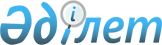 Сақтандыру (қайта сақтандыру) ұйымдарының және сақтандыру брокерлерінің есептілікті беру ережесін бекіту туралы
					
			Күшін жойған
			
			
		
					Қазақстан Республикасының Қаржы нарығын және қаржы ұйымдарын реттеу мен қадағалау агенттігі Басқармасының 2010 жылғы 3 қыркүйекте N 128 Қаулысы. Қазақстан Республикасы Әділет министрлігінде 2010 жылғы 12 қазанда Нормативтік құқықтық кесімдерді мемлекеттік тіркеудің тізіліміне N 6551 болып енгізілді. Күші жойылды - Қазақстан Республикасының Ұлттық Банкі Басқармасының 2015 жылғы 27 мамырдағы № 81 қаулысымен      Ескерту. Күші жойылды - ҚР Ұлттық Банкі Басқармасының 27.05.2015 № 81 (алғашқы ресми жарияланған күнінен кейін күнтізбелік он күн өткен соң қолданысқа енгізіледі) қаулысымен.      Сақтандыру (қайта сақтандыру) ұйымдарының және сақтандыру брокерлерінің қызметін реттейтін нормативтік құқықтық актілерді жетілдіру мақсатында, Қазақстан Республикасы Қаржы нарығын және қаржы ұйымдарын реттеу мен қадағалау агенттігінің (бұдан әрі - Агенттік) Басқармасы ҚАУЛЫ ЕТЕДI:



      1. Осы қаулының 1-қосымшасына сәйкес қоса беріліп отырған Сақтандыру (қайта сақтандыру) ұйымдарының және сақтандыру брокерлерінің есептілікті беру ережесі (бұдан әрі - Ереже) бекітілсін.



      2. Осы қаулының 2-қосымшасына сәйкес Қазақстан Республикасының нормативтік құқықтық актілерінің күші жойылды деп танылсын.



      3. Осы қаулы Қазақстан Республикасының Әділет министрлігінде мемлекеттік тіркелген күннен бастап он төрт күнтізбелік күн өткеннен кейін қолданысқа енгізіледі.



      4. Стратегия және талдау департаментi (Н.А. Әбдірахманов):



      1) Заң департаментiмен (Н.В. Сарсенова) бірлесіп, осы қаулыны Қазақстан Республикасының Әдiлет министрлiгiнде мемлекеттiк тiркеу шараларын қолға алсын;



      2) осы қаулы Қазақстан Республикасының Әдiлет министрлiгiнде мемлекеттiк тiркелген күннен бастан он күндiк мерзiмде оны Агенттiктiң мүдделi бөлiмшелерiне және «Қазақстан қаржыгерлерiнiң қауымдастығы» заңды тұлғалар бiрлестiгiне мәлімет үшін жеткізсін.



      5. Ақпараттық технологиялар департаменті (Қ.А. Түсіпов) Ереженің мына қосымшалары бойынша «Сақтандыру қадағалау» автоматтандырылған ақпараттық шағын жүйесін жетілдіруді қамтамасыз етсін:



      2010 жылғы 1 қарашаға дейінгі мерзімде 3, 4, 5, 6, 7, 8, 9, 10, 14, 15, 16, 17, 18, 19, 20, 21, 22, 23, 24, 25, 26-қосымшаның «Екінші деңгейдегі банктердің қатысуымен жасалған сақтандыру шарттары бойынша ақпарат (1-бөлік)» кестесі бойынша, 27, 28, 29, 30, 31, 32, 33, 34, 35, 36, 37, 38;



      2010 жылғы 31 желтоқсанға дейінгі мерзімде 11, 12, 13, 26-қосымшаның «Екінші деңгейдегі банктердің қатысуымен жасалған сақтандыру шарттары бойынша ақпарат (2-бөлік)» кестесі бойынша.



      6. Агенттік Төрайымының Қызметі (А.Ә. Кенже) Қазақстан Республикасының бұқаралық ақпарат құралдарында осы қаулыны жариялау шараларын қолға алсын.



      7. Осы қаулының орындалуын бақылау Агенттік Төрайымының орынбасары А.Ө. Алдамбергенге жүктелсін.      Төрайым                                Е. Бахмутова

Қазақстан Республикасы    

Қаржы нарығын және қаржы   

ұйымдарын реттеу мен қадағалау

агенттігі Басқармасының   

2010 жылғы 3 қыркүйектегі  

№ 128 қаулысына 1-қосымша   Сақтандыру (қайта сақтандыру) ұйымдарының және сақтандыру брокерлерінің есептілікті беру ережесі 

1-тарау. Жалпы ережелер

      1. Осы Ереже «Сақтандыру қызметі туралы» Қазақстан Республикасы Заңының (бұдан әрі - Сақтандыру қызметі туралы Заң) 74-бабының 2-тармағының 2-1) тармақшасына, «Қаржы рыногын және қаржы ұйымдарын мемлекеттік реттеу мен қадағалау туралы» Қазақстан Республикасының 2003 жылғы 4 шілдедегі Заңының 9-бабының 1-тармағының 6) тармақшасына сәйкес әзірленді және сақтандыру (қайта сақтандыру) ұйымдары (бұдан әрі - сақтандыру ұйымдары) және сақтандыру брокерлері қаржы нарығын және қаржы ұйымдарын реттеу мен қадағалау жөніндегі уәкілетті органға (бұдан әрі - уәкілетті орган) ұсынатын есептіліктің тізбесін, нысандарын, мерзімдері мен тәртібін белгілейді. 

2-тарау. Есептілікті ұсыну

      2. Есептілікті Қазақстан Республикасының аумағында «жалпы сақтандыру» саласы бойынша және «өмірді сақтандыру» саласы бойынша сақтандыру қызметін жүзеге асыру құқығын беретін лицензиясы бар барлық сақтандыру (қайта сақтандыру) ұйымдары және барлық өзінің филиалдары және/немесе өкілеттіктері бойынша деректерді қоса отырып, Қазақстан Республикасының аумағында сақтандыру брокерінің қызметін жүзеге асыру құқығын беретін лицензиясы бар сақтандыру брокерлері уәкілетті органға ұсынады.



      3. Сақтандыру (қайта сақтандыру) ұйымдары есептілікті мынадай кезеңділікпен және мынадай нысандар бойынша:



      1) ай сайын, есепті айдан кейінгі айдың бесінші жұмыс күні Астана қаласының уақытымен сағат 18.00-ден кешіктірмей:



      осы Ереженің 1-қосымшасына сәйкес ақша қалдығы туралы есепті;



      осы Ереженің 2-қосымшасына сәйкес орналастырылған салымдар туралы есепті;



      осы Ереженің 3-қосымшасына сәйкес бағалы қағаздар туралы есепті;



      осы Ереженің 4-қосымшасына сәйкес «кері РЕПО», «РЕПО» операциялары туралы есепті;



      осы Ереженің 5-қосымшасына сәйкес қайта сақтандырушылардан алынуға тиіс сомалар, сақтанушылардан (қайта сақтанушылардан) және делдалдардан алынуға тиіс сақтандыру сыйлықақылары туралы есепті;



      осы Ереженің 6-қосымшасына сәйкес инвестициялық мүлік және негізгі қаражат туралы есепті;



      осы Ереженiң 7-қосымшасына сәйкес «жалпы сақтандыру» саласы бойынша сақтандыру (қайта сақтандыру) ұйымының сақтандыру резервтерiн есептеу туралы есептi;



      осы Ереженің 8-қосымшасына сәйкес «өмірді сақтандыру» саласы бойынша сақтандыру (қайта сақтандыру) ұйымының сақтандыру резервтерiн есептеу туралы есептi;



      осы Ереженің 9-қосымшасына сәйкес сақтандыру (қайта сақтандыру) ұйымының акционерлері туралы мәліметтерді;



      осы Ереженің 10-қосымшасына сәйкес сақтандыру сыйлықақылары туралы есепті;



      осы Ереженің 11-қосымшасына сәйкес сақтандырудың (қайта сақтандырудың) ірі шарттары бойынша есепті;



      осы Ереженің 12-қосымшасына сәйкес ірі сақтандыру төлемдері бойынша есепті;



      осы Ереженің 13-қосымшасына сәйкес мәлімделген ірі талаптар бойынша есепті;



      осы Ереженің 14-қосымшасына сәйкес сақтандыру қызметі бойынша комиссиялық сыйақы түріндегі кірістер мен шығыстар туралы есепті;



      осы Ереженің 15-қосымшасына сәйкес сақтандыру төлемдері туралы есепті;



      осы Ереженің 16-қосымшасына сәйкес міндеттемелердің көлемі бойынша есепті;



      осы Ереженің 17-қосымшасына сәйкес қайта сақтандыруға берілген сақтандыру сыйлықақылары туралы есепті;



      осы Ереженің 18-қосымшасына сәйкес Қазақстан Республикасының резиденті еместермен жасалған сақтандыру (қайта сақтандыру) шарттары бойынша есепті;»;



      2) тоқсан сайын, есепті тоқсаннан кейінгі айдың бесінші жұмыс күні Астана қаласының уақытымен сағат 18.00-ден кешіктірмей:



      осы Ереженің 19-қосымшасына сәйкес ұлттық және шетел валютасындағы активтер мен міндеттемелердің мерзімдерін салыстыру кестесін;



      осы Ереженің 20-қосымшасына сәйкес өзге дебиторлық берешек туралы есепті;



      осы Ереженің 21-қосымшасына сәйкес басқа заңды тұлғалардың капиталына инвестициялар туралы есепті;



      осы Ереженің 22-қосымшасына сәйкес алынған заемдар туралы есепті;



      осы Ереженің 23-қосымшасына сәйкес өзге кредиторлық берешек туралы есепті;



      осы Ереженің 24-қосымшасына сәйкес Қазақстан Республикасының өңірлері бойынша сақтандыру шарттары бойынша қабылданған сақтандыру сыйлықақылары туралы есепті;



      осы Ереженің 25-қосымшасына сәйкес сақтандыру (қайта сақтандыру) ұйымының үлестес тұлғаларымен жасалған сақтандыру және қайта сақтандыру шарттары бойынша ақпаратты;



      осы Ереженің 26-қосымшасына сәйкес екінші деңгейдегі банктердің қатысуымен жасалған сақтандыру шарттары бойынша ақпаратты;



      осы Ереженің 27-қосымшасына сәйкес Қазақстан Республикасының өңірлері бойынша сақтандыру шарттары бойынша жүзеге асырылған сақтандыру төлемдері туралы есепті;



      осы Ереженің 28-қосымшасына сәйкес жалпы және әкімшілік шығыстар туралы есепті;



      осы Ереженің 29-қосымшасына сәйкес баланстан тыс шоттар (шартты және ықтимал талаптар) бойынша қалдықтар туралы есепті;



      осы Ереженің 30-қосымшасына сәйкес баланстан тыс шоттар (меморандум шоттары) бойынша қалдықтар туралы есепті;



      осы Ереженің 31-қосымшасына сәйкес экономикалық қызмет түрлері бойынша сақтандыру сыйлықақыларының және сақтандыру төлемдерінің жіктелімін;



      осы Ереженің 32-қосымшасына сәйкес есептілікке түсіндірме жазбаны;



      осы Ереженің 33-қосымшасына сәйкес сақтандыру (қайта сақтандыру) ұйымының штаттық актуарийі туралы ақпаратты;



      осы Ереженің 34-қосымшасына сәйкес сақтандыру (қайта сақтандыру) шарттары бойынша сақтандыру (қайта сақтандыру) ұйымының өзіндік ұстап қалуының мөлшері туралы ақпаратты;



      3) жыл сайын:



      есепті жылдан кейінгі айдың бесінші жұмыс күні Астана қаласының уақытымен сағат 18.00-ден кешіктірмей:



      осы Ереженің 35-қосымшасына сәйкес қайта сақтандыру қызметі туралы есепті;



      осы Ереженің 36-қосымшасына сәйкес сақтанушыларға («өмірді сақтандыру» саласындағы қызметті жүзеге асыратын сақтандыру ұйымдары үшін) берілген заемдар туралы есепті;



      есепті жылдан кейінгі жылдың 15 мамырына дейінгі мерзімде – осы Ереженің 37-қосымшасына сәйкес сақтандыру (қайта сақтандыру) ұйымының, сақтандыру брокерінің аудиті туралы ақпаратты ұсынады.

      Ескерту. 3-тармақ жаңа редакцияда - ҚР Ұлттық Банкі Басқармасының 2012.02.24 № 63 (алғашқы ресми жарияланған күнінен кейін он күнтізбелік күн өткен соң қолданысқа енгізіледі) Қаулысымен.



      4. Сақтандыру брокерлері есептілікті мынадай кезеңдікте ұсынады:



      1) есептік айдан кейінгі айдың бесінші жұмыс күні Астана қаласының уақытымен 18.00 сағаттан кешіктірмей, тоқсан сайын:



      осы Ереженің 38-қосымшасына сәйкес Қазақстан Республикасының сақтандыру брокерлерінің қатысуымен жасалған қайта сақтандыру шарттары туралы ақпаратты;



      2) есептік жылдан кейінгі жылғы 15 мамырға дейінгі мерзімде жыл сайын:



      осы Ереженің 37-қосымшасына сәйкес сақтандыру (қайта сақтандыру) ұйымының, сақтандыру брокерінің аудиті туралы ақпаратты.



      5. Осы Ереженің 3, 4-тармақтарына сәйкес жасалатын есептілікке сақтандыру (қайта сақтандыру) ұйымының және сақтандыру брокерiнің бiрiншi басшысы (ол болмаған кезде - оның орнындағы тұлға) және бас бухгалтері қол қояды, мөрмен куәландырылады және сақтандыру (қайта сақтандыру) ұйымы мен сақтандыру брокерiнде қағаз тасымалдағышта сақталады. Уәкілетті органның талабы бойынша сақтандыру (қайта сақтандыру) ұйымы және сақтандыру брокерi сұратуды алған күннен бастап екі жұмыс күнінен кешіктірмей есептілікті қағаз тасымалдағышта береді.



      6. Электрондық тасымалдағыштағы есептілік ұсынылатын деректердiң құпиялылығын және түзетiлмейтiндiгiн қамтамасыз ететiн криптографиялық қорғау құралдары бар, ақпараттың жеткiзiлуiне кепiлдiк беретiн көлiк жүйесiн пайдалана отырып ұсынылады.



      7. Электрондық тасымалдағышта ұсынылатын деректердiң қағаз тасымалдағыштағы деректермен сәйкестiгiн сақтандыру (қайта сақтандыру) ұйымының және сақтандыру брокерiнiң бiрiншi басшысы (ол болмаған кезде - оның орнындағы тұлға) және бас бухгалтер қамтамасыз етедi.



      8. Есеп беру деректері ұлттық валюта - теңгемен көрсетіледі.



      9. Есепті жасау кезінде пайдаланылатын өлшем бірлігі мың теңгемен белгіленеді.



      Есептіліктегі бес жүз теңгеден аз сома нөлге дейін дөңгелектенеді, ал бес жүз теңгеге тең және одан жоғары сома мың теңгеге дейін дөңгелектенеді.



      10. Сақтандыру (қайта сақтандыру) ұйымдары мен сақтандыру брокерлері есептілікті уәкілетті органға электронды тасымалдағышта ұсынады.



      11. Есептілікке өзгерістерді және (немесе) толықтыруларды енгізу қажет болған жағдайда, сақтандыру (қайта сақтандыру) ұйымы немесе сақтандыру брокері есептілікті берген күннен бастап үш күндік мерзімде уәкілетті органға өзгерістерді және (немесе) толықтыруларды енгізу қажеттілігінің себебін түсіндірумен жазбаша өтінішті береді.



      Сақтандыру (қайта сақтандыру) ұйымы және (немесе) сақтандыру брокері берген есептілікті толық емес және (немесе) шынайы емес ақпарат анықталғанда, уәкілетті орган ол туралы сақтандыру (қайта сақтандыру) ұйымына және (немесе) сақтандыру брокеріне хабарлайды. Сақтандыру (қайта сақтандыру) ұйымы және (немесе) сақтандыру брокері уәкілетті орган хабарлаған күннен бастап екі жұмыс күнінен кешіктірмей уәкілетті органның ескертулерін қарастырып, жетілдірілген есептілікті береді.



      12. Сақтандыру (қайта сақтандыру) ұйымы және (немесе) сақтандыру брокерi қайта ұйымдастырылған жағдайда есептiлiк уәкiлеттi органға көрсетілген тұлғалардың сақтандыру қызметін жүзеге асыру құқығына арналған және (немесе) сақтандыру брокерiнің қызметін жүзеге асыру құқығына арналған лицензияларды уәкiлеттi органға қайтару күнiне дейiн ұсынылады.

      Ескерту. 12-тармақ жаңа редакцияда - ҚР Ұлттық Банкі Басқармасының 2012.02.24 № 63 (алғашқы ресми жарияланған күнінен кейін он күнтізбелік күн өткен соң қолданысқа енгізіледі) Қаулысымен.



      13. Сақтандыру (қайта сақтандыру) ұйымы ерікті таратылған жағдайда, сақтандыру (қайта сақтандыру) ұйымының есептілігі уәкілетті органның ерікті тарату туралы рұқсаты берілген күнге дейін ұсынылады.



      Сақтандыру (қайта сақтандыру) ұйымы мәжбүрлеп таратылған жағдайда, сақтандыру (қайта сақтандыру) ұйымының есептілігі соттың мәжбүрлеп тарату туралы шешімі заңды күшіне енгізілген күніне дейін уәкілетті органға ұсынылады.



      14. Сақтандыру брокерi таратылған жағдайда есептiлiк уәкiлеттi органға соттың мәжбүрлеп тарату туралы шешiмi заңды күшiне енген күнге дейiн не сақтандыру брокерiнің қызметін жүзеге асыру құқығына арналған лицензияларды уәкiлеттi органға қайтару күнiне дейiн ұсынылады.

      Ескерту. 14-тармақ жаңа редакцияда - ҚР Ұлттық Банкі Басқармасының 2012.02.24 № 63 (алғашқы ресми жарияланған күнінен кейін он күнтізбелік күн өткен соң қолданысқа енгізіледі) Қаулысымен. 

3-тарау. Есептілікті толтыру бойынша түсіндірме

      15. Осы Ереженің «Ақша қалдығы туралы есеп» деген 1-қосымшасы бойынша.



      Реттік нөмірі 6-бағанада есептің теңгемен ақшаның жиынтық сомасы Қазақстан Республикасы Ұлттық Банкі Басқармасының 2003 жылғы 25 шілдедегі № 241 қаулысымен (бұдан әрі - № 241 қаулы) (Нормативтік құқықтық актілерді мемлекеттік тіркеу тізілімінде № 2467 тіркелген) бекітілген Сақтандыру (қайта сақтандыру) ұйымдарының және сақтандыру брокерлерінің қаржылық есебінің тізбесі, нысандары мен ұсыну мерзімдері туралы нұсқаулықтың 1-қосымшасының бухгалтерлік баланстың (бұдан әрі – бухгалтерлік баланс) «Ақша және ақша баламасы» деген бабына сәйкес келеді.



      Реттік нөмірі 7-бағанада егер меншік құқығына ақша (шоттар) бойынша шектеу болса, мың теңгедегі ауыртпалық салудың сомасы және ауыртпалық салудың негізі көрсетіледі (немесе) егер де екінші деңгейдегі банк сақтандыру (қайта сақтандыру) ұйымының аффилиирленген тұлғасы болып табылса, «иә» деген сөз жазылады.



      16. Осы Ереженің «Орналастырылған салымдар туралы есеп» деген 2-қосымшасы бойынша.



      Реттік нөмірі 9-баған бойынша салым жөніндегі негізгі борыштың жиынтық сомасы және есептің 12-бағаны бойынша сыйақы сомасы күмәнді борыштар бойынша резервтерді шегергенде, бухгалтерлік баланстың «Орналастырылған салымдар» деген бабына сәйкес келеді.



      Есептің реттік нөмірі 4-бағанасында Нормативтік құқықтық актілерді мемлекеттік тіркеу тізілімінде № 9871 тіркелген, Қазақстан Республикасының Ұлттық Банкі Басқармасының «Эмитенттерге және олардың қор биржасында айналысқа жіберілетін (жіберілген) бағалы қағаздарына, сондай-ақ қор биржасы тізімінің жекелеген санаттарына қойылатын талаптарды бекіту туралы» 2014 жылғы 22 қазандағы № 189 қаулысына (бұдан әрі – № 189 қаулы) сәйкес «Қазақстан қор биржасы» акционерлік қоғамының (бұдан әрі – қор биржасы) ресми тізімінің «акциялар» секторындағы екінші деңгейдегі банктің акцияларының санаты көрсетіледі.



      Есептің реттік нөмірі 6-бағанасында Агенттік Басқармасының 2008 жылғы 22 тамыздағы N 131 қаулысымен (Нормативтік құқықтық актілерді мемлекеттік тіркеу тізілімінде № 5331 тіркелген) бекітілген (бұдан әрі - N 131 қаулы) Сақтандыру (қайта сақтандыру) ұйымының пруденциалдық нормативтер есебінің нормативтік мәні мен әдістемесі, пруденциалдық нормативтердің орындалғандығы жөніндегі есепті беру нысандары мен мерзімі туралы Нұсқаулықтың 35-тармағына сәйкес уәкілетті орган таныған агенттіктердің рейтингтік бағасы көрсетіледі.



      Реттік нөмірі 14-бағанада егер салым бойынша меншік құқығына шектеу бар болса, мың теңгедегі ауыртпалық салудың сомасы және ауыртпалық салудың негіздері көрсетіледі және (немесе) егер де екінші деңгейдегі банк сақтандыру (қайта сақтандыру) ұйымының аффилиирленген тұлғасы болып табылса, «иә» деген сөз жазылады.

      Ескерту. 16-тармаққа өзгеріс енгізілді - ҚР Ұлттық Банкі Басқармасының 24.12.2014 № 244 (алғашқы ресми жарияланған күнінен кейін күнтізбелік он күн өткен соң қолданысқа енгізіледі) қаулысымен.



      17. Осы Ереженің «Бағалы қағаздар туралы есеп» деген 3-қосымшасы бойынша.



      Есептің 9, 11 және 13-бағаналары бойынша бағалы қағаздардың жиынтық сомасы күмәнді борыштар бойынша резервтерді шегергенде, бухгалтерлік баланстың «Өзгерістері кіріс немесе шығын құрамында көрсетілетін, әділ құны бойынша бағаланатын бағалы қағаздар», «Сатуға арналған қолда бар бағалы қағаздар» және «Өтелгенге дейін ұсталатын бағалы қағаздар» деген баптарының сомасына сәйкес келеді.



      Есептің реттік нөмірі 4-бағанасында бағалы қағаздың түрі көрсетіледі.



      Мысалы:



      мемлекеттік бағалы қағаздар бойынша: МЕККАМ, МЕОКАМ, МЕУКАМ, МОИКАМ, МУИКАМ, МЕУЖКАМ, Қазақстан Республикасы Ұлттық Банкінің еуроноттары, ноттары;



      мемлекеттік емес бағалы қағаздар бойынша: акциялар, облигациялар, ипотекалық облигациялар, депозитарлық қолхаттар.



      Есептің реттік нөмірі 8-бағанасында бағалы қағаз номиналы валютасының коды көрсетіледі (мысалы: KZT, USD).



      Есептің реттік нөмірлері 10, 12 және 14-бағаналарында есептік кезеңнің соңындағы бағалы қағаздар бойынша есептелген сыйақының жалпы сомасы көрсетіледі.



      Есептің реттік нөмірі 16-бағанасында сатып алумен тікелей байланысты, шығыстарды, оның ішінде агенттерге, кеңесшілерге, брокерлер-дилерлерге төленген сыйақылар мен комиссиялықтарды, қор биржаларының алымдарын, сондай-ақ қаржыны аударым жасау бойынша банктік қызмет көрсетулерді қосқанда, сатып алушы сатушыға төлеген пайыз мөлшерінде азайтылған (осындайлар бар болса) бағалы қағаздың жиынтық сатып алу құны көрсетіледі.



      Реттік нөмірі 17-бағанада бағалы қағаздың баланстық құны мен жиынтық сатып алу құны арасындағы айырмасы көрсетіледі.



      Есептің реттік нөмірі 18-бағанасында эмитенттің жарғылық капиталындағы сақтандыру (қайта сақтандыру) ұйымның қатысу үлесі көрсетіледі: эмитенттің орналастырылған акцияларының жалпы санына сақтандыру (қайта сақтандыру) ұйымының иелігіндегі акциялар санының арақатынасы (пайызбен).



      Реттік нөмірі 19-бағанада акциялардың эмитенті сәйкес келетін Сақтандыру қызметі туралы Заңның 48-бабының 1-тармағы көрсетіледі.



      Есептің реттік нөмірі 22-бағанында № 189 қаулыға сәйкес қор биржасының ресми тізіміне енгізілген бағалы қағаздың санаты көрсетіледі.



      Есептің реттік нөмірі 23-бағанасында № 131 қаулының 35-тармағына сәйкес уәкілетті орган таныған агенттіктердің рейтингтік бағасы көрсетіледі.



      Есептің реттік нөмірі 25-бағанасында егер бағалы қағаздар бойынша меншік құқығына шектеу бар болса (бағалы қағаз кепіл шарты бойынша қамтамасыз етуі болып табылады, «РЕПО» мәмілесінің объекті болып табылады), мың теңгедегі ауыртпалық салудың сомасы және ауыртпалық салудың негіздері көрсетіледі және (немесе) егер де бағалы қағаздың эмитенті сақтандыру (қайта сақтандыру) ұйымының аффилиирленген тұлғасы болып табылса, «иә» деген сөз жазылады.

      Ескерту. 17-тармаққа өзгеріс енгізілді - ҚР Ұлттық Банкі Басқармасының 24.12.2014 № 244 (алғашқы ресми жарияланған күнінен кейін күнтізбелік он күн өткен соң қолданысқа енгізіледі) қаулысымен.



      18. Осы Ереженің «кері РЕПО» «РЕПО» операциялары туралы есеп» деген 4-қосымшасы бойынша.



      Осы қосымша бухгалтерлік баланстың «кері РЕПО» операциясы», «РЕПО» операциясы» деген бабын ашады.



      Есептің реттік нөмірі 1-бағанысында «РЕПО» мәмілесінің объектісі болып табылатын бағалы қағаз эмитентінің атауы көрсетіледі.



      Реттік нөмірі 3-бағанада акциялардың эмитенті сәйкес келетін Сақтандыру қызметі туралы Заңның 48-бабының 1-тармағы көрсетіледі.



      19. Осы Ереженің 5-қосымшасы бойынша (Қайта сақтандырушылардан алынуға тиіс сомалар, сақтанушылар (қайта сақтанушылардан) және делдалдардан алынуға тиіс сақтандыру сыйлықақылары туралы есеп).



      Осы қосымшада сақтанушының, қайта сақтанушының (цеденттердің) және делдалдардың (сақтандыру брокерлерінің және сақтандыру агенттерінің) есептік кезеңнің соңындағы берешегінің сомасы көрсетіледі, олардың жалпы сомасы бухгалтерлік баланстың «Сақтанушылардан (қайта сақтанушылардан) және делдалдардан алынатын сақтандыру сыйақылары (күмәнді борыштар бойынша резервтерді шегергенде)» деген бабына сәйкес келеді. Сонымен қоса, осы есепте қайта сақтандыру шарты бойынша есептік кезеңнің соңындағы қайта сақтандырушының берешегінің сомасы көрсетіледі.



      Есептің реттік нөмірі 2-бағанасында сақтандыру немесе қайта сақтандыру шарттары бойынша борышы бар қайта сақтандырушының, сақтандыру агенттердің, сақтандыру брокерлерінің, қайта сақтанушылардың (цеденттердің) және сақтанушылардың атауы көрсетіледі.



      Бұл ретте: есептің реттік нөмірлері 2.1, 2.2, 2.3, 2.4, 2.5-жолдарында сақтандыру агенттері берешектерінің жалпы сомасында жиынтығында ең көп үлесі бар сақтандыру агенттері көрсетіледі, басқа сақтандыру агенттерінің жиынтық берешегі «Өзге сақтандыру агенттері» деген 2.6-жол бойынша көрсетіледі;



      есептің реттік нөмірлері 5.1, 5.2, 5.3, 5.4, 5.5-жолдарында сақтанушылардың берешектерінің жалпы сомасында ең көп үлесі бар сақтанушылар көрсетіледі, басқа сақтанушылардың жиынтық борышы «өзге сақтанушылар» деген реттік нөмірі 5.6-жол бойынша көрсетіледі.



      Есептің реттік нөмірі 8-бағанасында егер қайта сақтандырушы, сақтандыру агенті, қайта сақтанушы және сақтанушы ірі қатысушы, еншілес ұйым, сақтандыру (қайта сақтандыру) ұйымы ірі қатысушысы болып табылатын немесе қомақты үлесі бар ұйым болса немесе өзге аффилиирленген ұйым болып табылса, "иә" деген сөз жазылады.



      20. Осы Ереженің «Инвестициялық мүлік және негізгі қаражаттар туралы есеп» деген 6-қосымшасы бойынша.



      Осы қосымшада инвестициялық мүлік және негізгі қаражаттар туралы ақпарат көрсетіледі (қаржылық есептіліктің халықаралық стандарттарына сәйкес). Аталған активтердің жалпы сомасы бухгалтерлік баланста көрсетілген инвестициялық мүліктің және негізгі қаражаттың сомасына сәйкес келеді.



      Есептің реттік нөмірі 2-бағанасында инвестициялық мүлік және негізгі қаражаттар туралы қысқаша ақпарат көрсетіледі (орналасқан орны, мекен-жайы, жылжымайтын мүліктің атауы: жер учаскесі, үй, ғимарат және басқалар). Жылжымайтын мүлік болып табылмайтын негізгі қаражатқа инвестициялардың жалпы сомасы "Басқа негізгі қаражаттар" деген 3-жол бойынша көрсетіледі.



      Реттік нөмірі 5-бағанада егер жылжымайтын мүлік түріндегі инвестициялық мүлік/негізгі қаражат бойынша меншік құқығына шектеу бар болса, «иә» деген сөз жазылады және ауыртпалық салу негіздері көрсетіледі.



      21. Осы Ереженiң «Жалпы сақтандыру» саласы бойынша сақтандыру (қайта сақтандыру) ұйымының сақтандыру резервтерiн есептеу туралы есеп» деген 7-қосымшасы бойынша.



      Осы қосымшада есепті кезеңнің соңындағы сақтандыру сыныптары бөлігінде сақтандыру резервтерінің сомасы көрсетіледі. «Жалпы сақтандыру» саласы бойынша қызметті жүзеге асыратын сақтандыру (қайта сақтандыру) ұйымдары ұсынады. Сақтандыру резервтерінің жалпы сомасы бухгалтерлік баланста көрсетілген сақтандыру резервтерінің сомасына сәйкес келеді.

      Ескерту. 21-тармақ жаңа редакцияда - ҚР Ұлттық Банкі Басқармасының 2012.02.24 № 63 (алғашқы ресми жарияланған күнінен кейін он күнтізбелік күн өткен соң қолданысқа енгізіледі) Қаулысымен.



      22. «Осы Ереженiң «Өмiрдi сақтандыру» саласы бойынша сақтандыру (қайта сақтандыру) ұйымының сақтандыру резервтерiн есептеу туралы есеп» деген 8-қосымшасы бойынша.



      Осы қосымшада есепті кезеңнің соңындағы сақтандыру сыныптары бөлігінде сақтандыру резервтерінің сомасы көрсетіледі. Қосымшаны «өмірді сақтандыру» саласы бойынша қызметті жүзеге асыратын cақтандыру (қайта сақтандыру) ұйымдары ұсынады. Сақтандыру резервтерінің жалпы сомасы бухгалтерлік баланста көрсетілген сақтандыру резервтерінің сомасына сәйкес келеді.

      Ескерту. 22-тармақ жаңа редакцияда - ҚР Ұлттық Банкі Басқармасының 2012.02.24 № 63 (алғашқы ресми жарияланған күнінен кейін он күнтізбелік күн өткен соң қолданысқа енгізіледі) Қаулысымен.



      23. Осы Ереженің «Сақтандыру (қайта сақтандыру) ұйымының акционерлері туралы мәліметтер» деген 9-қосымшасы бойынша.



      Осы қосымшада акционерлер, сақтандыру (қайта сақтандыру) ұйымдары, сақтандыру (қайта сақтандыру) ұйымының акционерлерінің қатысушылары (акционерлері) бойынша, сондай-ақ сақтандыру (қайта сақтандыру) ұйымының жарғылық капиталындағы Қазақстан Республикасының резиденттері емесінің үлестері бойынша, оның ішінде тікелей және жанама қатысу үлесі бойынша ақпарат көрсетіледі. Тікелей акционерлердің жалпы қатысу үлесі бухгалтерлік баланс бойынша төленген жарғылық капиталдың сомасына тең, ал қатысудың жиынтық пайызы – жүз пайызға тең.



      Қазақстан Республикасының резиденті емесінің сақтандыру (қайта сақтандыру) ұйымының жарғылық капиталындағы үлесі Қазақстан Республикасының резиденттері емес-сақтандыру (қайта сақтандыру) ұйымының тікелей акционерлерінің қатысу пайызының (реттік нөмірі 6-бағана бойынша) және сақтандыру (қайта сақтандыру) ұйымының жарғылық капиталында Қазақстан Республикасының резиденттері емесінің жанама қатысуы пайызының сомасының қосындысы ретінде есептеледі. Жанама қатысудың пайызы Қазақстан Республикасының резиденті-акционердің тікелей қатысу пайызын Қазақстан Республикасының резиденті емес-акционер қатысушының сақтандыру (қайта сақтандыру) ұйымының жарғылық капиталындағы қатысу пайызына көбейту жолымен анықталады (реттік нөмірі 6 және 10-бағандар).



      Реттік нөмірі 7-бағанада сақтандыру ұйымының акционерлерінің акцияларына ауыртпалық салынған болса, ауыртпалықтың сомасы мың теңгемен және ауыртпалықтың негізі көрсетіледі.



      24. Осы Ереженің «Сақтандыру сыйлықақылары туралы есеп» деген  10-қосымшасы бойынша.



      «Сақтандыру шарттары бойынша қабылданған сақтандыру сыйлықақылары» деген реттік нөмірі 4-бағана бойынша жиынтық сома № 241 қаулымен бекітілген Сақтандыру (қайта сақтандыру) ұйымдарының және сақтандыру брокерлерінің қаржылық есебінің тізбесі, нысандары мен ұсыну мерзімдері туралы нұсқаулықтың 2-қосымшасының кірістер және шығындар туралы есептің (бұдан әрі - кірістер және шығындар туралы есеп) «Сақтандыру шарттары бойынша қабылданған сақтандыру сыйлықақылары» деген бабына сәйкес келеді.



      «Қайта сақтандыру шарттары бойынша қабылданған сақтандыру сыйлықақылары» деген реттік нөмірі 7-бағана бойынша қорытынды сома кірістер және шығындар туралы есептің «Қайта сақтандыру шарттары бойынша қабылданған сақтандыру сыйлықақылары» деген бабына сәйкес келеді.



      «Қайта сақтандыруға берілген сақтандыру сыйлықақылары» деген реттік нөмірі 10-бағана бойынша қорытынды сома кірістер және шығындар туралы есептің «Қайта сақтандыруға берілген сақтандыру сыйлықақылары» деген бабына сәйкес келеді.



      «Сақтандыру сыйлықақыларының таза сомасы» деген реттік нөмірі 13-бағана бойынша қорытынды сома кірістер және шығындар туралы есептің «Сақтандыру сыйлықақыларының таза сомасы» деген бабына сәйкес келеді.



      «Түспеген сыйлықақы резервінің өзгеруі» деген реттік нөмірі 14-бағана бойынша қорытынды сома кірістер және шығындар туралы есептің «Түспеген сыйлықақы резервінің өзгеруі» деген бабына сәйкес келеді.



      «Түспеген резервтегі қайта сақтандыру активтерінің өзгеруі» деген реттік нөмірі 15-бағана бойынша қорытынды сома кірістер және шығындар туралы есептің ««Түспеген резервтегі қайта сақтандыру активтерінің өзгеруі» деген бабына сәйкес келеді.



      «Еңбекпен табылған сақтандыру сыйлықақыларының таза сомасы» деген реттік нөмірі 19-бағана бойынша қорытынды сома кірістер және шығындар туралы есептің «Еңбекпен табылған сақтандыру сыйлықақыларының таза сомасы» деген бабына сәйкес келеді.



      25. Осы Ереженің «Ірі сақтандыру (қайта сақтандыру) шарттары бойынша есеп» деген 11-қосымшасы бойынша.



      Осы қосымшада жауапкершілік лимиті (сақтандыру сомасы) сақтандыру резервтеріндегі қайта сақтанушының үлесі болып табылатын активтерді шегергенде, сақтандыру (қайта сақтандыру) ұйымының активтер сомасының он пайызына тең немесе одан астам болатын, есептік кезеңде (айда, он күндікте) күшіне енген сақтандыру (қайта сақтандыру) шарттары бойынша (көлік құралдары иелерінің азаматтық-құқықтық жауапкершілігін міндетті сақтандыру сыныбы бойынша жасалған шарттарды қоспағанда) ақпарат беріледі.



      26. Осы Ереженің «Ірі сақтандыру (қайта сақтандыру) төлемдері бойынша есеп» деген 12-қосымшасы бойынша.



      Осы қосымшада сақтандыру (қайта сақтандыру) шарттары бойынша (көлік құралдары иелерінің азаматтық-құқықтық жауапкершілігін міндетті сақтандыру сыныбы бойынша жасалған шарттарды және өмірді жинақтап сақтандыру бойынша қоспағанда) сақтандырудың тиісті сыныбы бойынша қалыптастырылған таза сақтандыру резервтерінің жалпы сомасының он пайызына тең немесе одан астам мөлшеріндегі есептік кезеңде (айда, он күндікте) жасалған сақтандыру төлемдері бойынша ақпарат көрсетіледі.



      27. Осы Ереженің «Берілген ірі талаптар бойынша есеп» деген 13-қосымшасы бойынша.



      Осы қосымшада есептік кезеңде (айда, он күндікте) сақтандырудың тиісті сыныбы бойынша қалыптастырылған таза сақтандыру резервтерінің жалпы сомасының он пайызына тең немесе одан астам мөлшеріндегі сақтандыру төлемдерін жүзеге асыру бойынша (көлік құралдары иелерінің азаматтық-құқықтық жауапкершілігін міндетті сақтандыру сыныбы бойынша жасалған шарттарды және өмірді жинақтап сақтандыру бойынша қоспағанда) берілген, бірақ реттелмеген талаптар бойынша ақпарат көрсетіледі.



      28. Осы Ереженің «Сақтандыру қызметі бойынша комиссиялық сыйақы түріндегі кірістер мен шығыстар туралы есеп» деген 14-қосымшасы бойынша



      Есептің реттік нөмірі 3-бағанасы бойынша сақтандыру қызметі бойынша комиссиялық сыйақы түріндегі кірістердің жиынтық сомасы кірістер мен шығындар туралы есептің «Сақтандыру қызметі бойынша комиссиялық сыйақы түріндегі кірістер» деген бабына сәйкес келеді.



      Есептің реттік нөмірі 6-бағанасы бойынша сақтандыру қызметі бойынша комиссиялық сыйақы түріндегі шығыстардың жиынтық сомасы кірістер мен шығындар туралы есептің «Сақтандыру қызметі бойынша комиссиялық сыйақы түріндегі шығыстар» деген бабына сәйкес келеді.



      29. Осы Ереженің «Сақтандыру төлемдері туралы есеп» деген 15-қосымшасы бойынша.



      Есептің реттік нөмірлері 3, 8, 10, 13 және 14-бағаналары бойынша жиынтық сомасы кірістер мен шығындар туралы есептің тиісті баптарына сәйкес келеді.



      «Берілген шағымдардың саны» деген реттік нөмірі 6-бағанада есептік кезеңнің басынан сақтандыру (қайта сақтандыру) ұйымының шығындарын есепке алу журналында тіркелген, берілген шағымдардың саны көрсетіледі.



      «Сақтандыру төлемдерінің саны» деген реттік нөмірі 7-бағанада есептік кезеңнің басынан бастап сақтандыру төлемдерінің саны көрсетіледі. Бұл ретте, аннуитеттік сақтандыру шарттары бойынша бір пайда алушыға бір сақтандыру жағдайы бойынша кезеңдік төлемдер түрінде жүзеге асырылған сақтандыру төлемдері бір сақтандыру төлемі ретінде көрсетіледі.



      «Сақтандыру шығыстарын реттеу бойынша шығыстар» деген реттік нөмірі 14-бағанада сақтандыру (қайта сақтандыру) ұйымының сақтандыру төлемдерін жүзеге асырумен байланысты қызмет көрсетулерді (бағалаушылардың қызметін және заңдық қызметті) сатып алу бойынша қосымша шығыстарының сомасы көрсетіледі.



      30. Осы Ереженің «Міндеттемелердің ауқымы бойынша есеп» деген 16-қосымшасы бойынша.



      Реттік нөмірлері 4 және 6-бағаналарда сақтандыру объектілерінің (мүліктің, сақтандырылғандардың, қызметкерлердің, гектарлардың және басқалардың) бірліктерін көрсету қажет, осылардан сақтандыру сыйлықақысының мөлшері айқындалады.



      Реттік нөмірі 7-бағанада сақтандырудың және кіріспелі қайта сақтандырудың қолданыстағы шарттары бойынша жауапкершіліктің жалпы ауқымы көрсетіледі.



      Реттік нөмірі 10-бағанада қолданыстағы сақтандыру және кіріс қайта сақтандыру шарттары бойынша сақтандыру сыйлықақыларының сомасы көрсетіледі.



      31. Осы Ереженің «Қайта сақтандыруға берілген сақтандыру сыйлықақылары туралы есеп» деген 17-қосымшасы бойынша



      «Сақтандыру (қайта сақтандыру) ұйымының атауы» деген реттік нөмірі 2-бағанада сақтандыру (қайта сақтандыру) ұйымының толық атауы көрсетіледі (аббревиатура мен қысқартуларды қолданусыз).



      Есептің реттік нөмірі 3-бағанасында есептік кезеңнің соңындағы жағдай бойынша № 131 қаулының 35-тармағына сәйкес уәкілетті орган танитын агенттіктердің («Standard & Poor's», «Moody's Investors Service», «Fitch») халықаралық шәкілі бойынша рейтингтік бағасы көрсетіледі.



      Реттік нөмірі 11-бағана бойынша міндеттемелердің ауқымы есептік кезеңнің басынан басталған кезеңде жасалған қайта сақтандыру шарттары бойынша көрсетіледі.



      Есептің реттік нөмірі 12-бағанасы бойынша қолданыстағы с қтандыру (қайта сақтандыру) шарттары бойынша қайта сақтандыруға берілген міндеттемелердің жиынтық сомасы Ереженің 16-қосымшасының (Міндеттемелердің ауқымы бойынша есеп) «Қолданыстағы сақтандыру (қайта сақтандыру) шарттары бойынша, оның ішінде резиденттерге және резиденттер еместерге берілген міндеттемелердің ауқымы» деген реттік нөмірлері 8 және 9-бағаналардың қосындысына сәйкес келеді.



      Есептің реттік нөмірі 12-бағанасы бойынша Қазақстан Республикасының резиденттеріне қолданыстағы сақтандыру (қайта сақтандыру) шарттары бойынша қайта сақтандыруға берілген міндеттемелердің сомасы Ереженің 16-қосымшасының (Міндеттемелердің ауқымы бойынша есеп) реттік нөмірі 8-бағанасының жиынтық сомасына сәйкес келеді.



      Есептің реттік нөмірі 12-бағанасы бойынша Қазақстан Республикасының резиденттері еместеріне қолданыстағы сақтандыру (қайта сақтандыру) шарттары бойынша қайта сақтандыруға берілген міндеттемелердің сомасы Ереженің 16-қосымшасының (Міндеттемелердің ауқымы бойынша есеп) реттік нөмірі 9-бағанасының жиынтық сомасына сәйкес келеді.



      Есептің реттік нөмірі 13-бағанасы бойынша қайта сақтандыру ұйымына берілген сақтандыру сыйлықақыларының жиынтық сомасы Ереженің 10-қосымшасындағы (Сақтандыру сыйлықақылары туралы есеп) «Қайта сақтандыруға берілген сақтандыру сыйлықақылары» деген реттік нөмірі 10-бағанасының сомасына сәйкес келеді.



      Есептің реттік нөмірі 13-бағанасы бойынша Қазақстан Республикасының резиденттеріне берілген сақтандыру сыйлықақыларының сомасы Ереженің 10-қосымшасындағы (Сақтандыру сыйлықақылары туралы есеп) реттік нөмірі 11-бағанасының жиынтық сомасына сәйкес келеді.



      Есептің реттік нөмірі 13-бағанасы бойынша Қазақстан Республикасының резиденттері еместеріне берілген сақтандыру сыйлықақыларының сомасы Ереженің 10-қосымшасындағы (Сақтандыру сыйлықақылары туралы есеп) реттік нөмірі 12-бағанасының жиынтық сомасына сәйкес келеді.



      32. Осы Ереженің «Қазақстан Республикасының резиденті еместерімен жасалған сақтандыру (қайта сақтандыру) шарттары бойынша есеп» деген 18-қосымшасы бойынша



      Осы есепте Қазақстан Республикасының резидент еместерімен жасалған тікелей және кіріс сақтандыру шарттары бойынша есептік кезеңнің басынан басталғандағы кезеңде қабылданған сақтандыру сыйлықақылары көрсетіледі.



      Есептің реттік нөмірі 4-бағанасы бойынша сақтандыру сыйлықақыларының жиынтық сомасы Ереженің 10-қосымшасындағы (Сақтандыру сыйлықақылары туралы есеп) реттік нөмірі 6-бағанасында көрсетілген Қазақстан Республикасы резидент еместерінен қабылданған сақтандыру сыйлықақыларының сомасына сәйкес келеді.



      Есептің реттік нөмірі 5-бағанасы бойынша сақтандыру сыйлықақыларының сомасы Ереженің 10-қосымшасындағы (Сақтандыру сыйлықақылары туралы есеп) реттік нөмірі 9-бағанасында көрсетілген Қазақстан Республикасы резидент еместерінен қайта сақтандыру шарттары бойынша қабылданған қайта сақтандыру сыйлықақыларының сомасына сәйкес келеді.



      33. Осы Ереженің «Ұлттық және шетел валютасындағы активтер мен міндеттемелердің мерзімін салыстыру кестесі» деген 19-қосымшасы бойынша.



      Ұлттық және шетел валютасындағы активтер мен міндеттемелердің мерзімін салыстыру кестесін толтырғанда, әр актив (міндеттеме) үшін барынша аз мерзім көзделген, ол аяқталғанда сақтандыру (қайта сақтандыру) ұйымы дебиторлардың міндеттемелері орындалуын талап етуге құқығы бар және кредиторлардың талабын орындайды.



      Активтер, күмәнді борыштар бойынша қалыптасқан резервтерді шегергенде, енгізіледі.



      Реттік нөмірлері 1, 2, 3, 4, 5-жолдар бойынша активтер мен міндеттемелердің бағандары бойынша деректер өсу жиынтығымен толтырылады. 5 және 6-жолдардың қосындысы «Жиынтығы» деген 7-жолға жазылады.



      34. Осы Ереженің «Басқа дебиторлық берешек туралы есеп» деген  20-қосымшасы бойынша.



      Осы қосымша бухгалтерлік баланстың «Басқа дебиторлық берешек» деген бабын ашады.



      «Өзгелер» деген 1.16-бап бойынша берешектің сомасы есептілікке берілген түсіндірме жазбада ашылып жазылуға тиіс.



      35. Осы Ереженің «Басқа заңды тұлғалардың капиталына инвестициялар туралы есеп» деген 21-қосымшасы бойынша.



      Осы қосымшада еншілес және қауымдасқан ұйымдарға инвестициялардың сомасы көрсетіледі (қаржылық есептіліктің халықаралық стандарттарына сәйкес). Басқа заңды тұлғалардың капиталына инвестициялардың жалпы сомасы бухгалтерлік баланстың «Басқа заңды тұлғалардың капиталына инвестициялар» деген бабына сәйкес келеді.



      «Жай акциялар» және «артықшылық берілген акциялар» деген жолдар бойынша акционерлік қоғамдар нысанында құрылған заңды тұлғаларға сақтандыру (қайта сақтандыру) ұйымының қатысуы бойынша ақпарат көрсетіледі.



      «Жарғылық капиталдағы қатысу үлестері» деген жолдар бойынша акционерлік қоғамнан басқа, шаруашылық серіктестігі нысанында және басқа нысанда құрылған заңды тұлғаларға сақтандыру (қайта сақтандыру) ұйымының қатысуы бойынша ақпарат көрсетіледі.



      36. Осы Ереженің «Алынған заемдар туралы есеп» деген 22-қосымшасы бойынша.



      Осы қосымшада есептік кезеңнің соңында екінші деңгейдегі банктерден және банк операцияларының жекелеген түрлерін жүзеге асыратын ұйымдардан сақтандыру (қайта сақтандыру) ұйымдары алған заемдар туралы ақпарат көрсетіледі. Есептің реттік нөмірі 7-бағанасы бойынша борыштың жалпы сомасы бухгалтерлік баланстың «Алынған заемдар» деген бабына сәйкес келеді.



      37. Осы Ереженің «Басқа кредиторлық берешек туралы есеп» деген 23-қосымшасы бойынша



      Осы қосымшада бухгалтерлік баланстың «Басқа кредиторлық берешек» деген бабы ашылады. «Басқалары» деген реттік нөмірі 1.12-жол бойынша берешектің сомасы есептіліктің түсіндірме жазбасында ашып жазылуы тиіс.



      38. Осы Ереженің «Қазақстан Республикасының өңірлері бойынша сақтандыру шарттары бойынша қабылданған сақтандыру сыйлықақылары туралы есеп» деген 24-қосымшасы бойынша.



      Осы қосымшада тікелей сақтандыру шарттары бойынша қабылданған сақтандыру сыйлықақыларының сомасы көрсетіледі.



      Сақтандыру сыйлықақыларының жиынтық сомасы осы Ереженің 22-қосымшасының реттік нөмірі 4-бағанасына сәйкес келеді.



      Аумақтық сипаты бойынша сақтандыру сыйлықақыларын жіктеу есептілікте сақтандыру (тәуекел) объектісінің орналасқан орны бойынша жүзеге асырылады. Бұл ретте сақтандыру объектісі ретінде сақтандыру шартында көрсетілген сақтандыру жағдайымен тікелей байланысты мүлік немесе тұлға түсіндіріледі. Сондай-ақ, сақтандыру объектісі бойынша тіркеу құжаттарының бар болуы немесе жоқтығы ескеріледі.



      Аумақтық сипат бойынша сақтандыру сыйлықақыларын жатқызғанда, мыналар ескеріледі:



      жеке сақтандыру бойынша – сақтандырылғанның тұрақты тұратын (тіркеу) орны, заңдық мекен-жайы;



      сақтандырудың мүліктік түрі бойынша – мүлікті тіркеу орны (мысалы, көлік құралын, орналасқан орны бойынша тіркеуге жататын жылжымайтын мүлікті сақтандырған жағдайда) немесе сақтанушының тіркелген орны (мысалы, заемдарды сақтандырған, басқа қаржылық шығындардан сақтандырған, сот шығыстарынан сақтандырған жағдайда);



      азаматтық-құқықтық жауапкершілікті сақтандыру сыныптары бойынша – мүлікті тіркеу орны (мысалы, көлік құралы иелерінің азаматтық-құқықтық жауапкершілігін сақтандырған, қауіпті объектілерді немесе орналасқан орны бойынша басқа тіркелетін мүлікті сақтандырған жағдайда) немесе сақтанушыны тіркеу орны (мысалы, кәсіби жауапкершілікті, жұмыс берушінің жауапкершілігін сақтандырған жағдайда).



      Бұл ретте, аумақтық сипат бойынша сақтандыру сыйлықақыларын бөлгенде, кәсіби жауапкершілікті сақтандыру деп арнайы рұқсат негізінде жүргізілетін және арнайы білімді, тәжірибені және біліктілікті, оның ішінде осы тұлғаның қызметкерлерінде осылардың бар болуын талап ететін қызметтің процесінде немесе нәтижесінде басқа тұлғаларға зиян келтірумен байланысты, тұлғаның азаматтық-құқықтық жауапкершілігін сақтандырумен байланысты сақтандыру түрлері түсіндіріледі.



      Тіркеуге жатпайтын мүлікті (мысалы, офистік жабықтар, жиһаз) сақтандырған жағдайда, сақтандыру сыйлықақысы сақтанушының тіркелу орнына сәйкес көрсетіледі.



      Республиканың түрлі аумақтарындағы мүлікті сақтандырғанда, сақтандыру сыйлықақылары есептілікте мүліктің (мүлік тіркелуге жататын жағдайда) немесе сақтанушының (мүлік тіркелуге жатпаған жағдайда) орналасқан орнына сәйкес көрсетіледі.



      Егер көлік құралдары басқа мемлекеттерде тіркелген және Қазақстан Республикасының аумағына уақытша кіргізілген жағдайда, онда Қазақстан Республикасында көлік құралының уақытша тіркелу орны бойынша ақпарат көрсетіледі.



      Сақтандыру объектісін аумақтық сипат бойынша жатқызу үшін мына критерийлер қолданылады:



      автомобиль көлігі иелерінің азаматтық-құқықтық жауапкершілігін міндетті және ерікті сақтандыру сыныптары бойынша, автомобиль көлігін сақтандыру сыныбы бойынша - автомобиль көлігін тіркеу орны;



      ауа, темір жол, су көлігі иелерінің азаматтық-құқықтық жауапкершілігін сақтандыру сыныптары бойынша – көлік құралы иелерінің тіркелу орны;



      ауа, су, темір жол көлігін сақтандыру сыныптары бойынша – көлік құралының тіркелу орны бойынша;



      міндетті сақтандырудың басқа сыныптары бойынша, жеке сақтандыру бойынша, басқа қаржылық шығындардан, заемдарды, жүкті, кепілдіктер мен кепілдемелерді, сот шығыстарын сақтандырудың сыныптары бойынша – сақтанушының (сақтандырылғанның) тіркелген орны;



      мүлікті сақтандыру сыныбы бойынша – мүлікті тіркеу орны;



      ипотекалық сақтандыру сыныбы бойынша – сақтанушыны тіркеу орны;



      Қазақстан Республикасының резиденттері-емесіне қатысты – сақтандыру шартын жасау орны.



      39. Осы Ереженің «Сақтандыру (қайта сақтандыру) ұйымының аффилиирленген тұлғаларымен жасалған сақтандыру және қайта сақтандыру шарттары бойынша ақпарат» деген 25-қосымшасы бойынша.



      Осы қосымшада ағымдағы жылдың басынан басталған кезең бойынша (өсу қорытындысы бойынша) сақтандыру (қайта сақтандыру) ұйымының аффилиирленген тұлғаларымен жасалған сақтандыру және қайта сақтандыру шарттары бойынша ақпарат көрсетіледі.



      Реттік нөмірі 3-бағанада сақтандыру (қайта сақтандыру) ұйымының аффилиирленген тұлғаларымен жасалған тікелей сақтандыру шарттары бойынша қабылданған сақтандыру сыйлықақыларының сомасы көрсетіледі.



      Реттік нөмірі 7-бағанада сақтандыру (қайта сақтандыру) ұйымының аффилиирленген тұлғаларымен жасалған тікелей сақтандыру шарттары бойынша жүзеге асырылған сақтандыру төлемдерінің сомасы көрсетіледі.



      Реттік нөмірі 11-бағанада сақтандыру (қайта сақтандыру) ұйымының аффилиирленген тұлғаларымен жасалған кіріс қайта сақтандыру шарттары бойынша қабылданған сақтандыру сыйлықақыларының сомасы көрсетіледі.



      Реттік нөмірі 12-бағанада сақтандыру (қайта сақтандыру) ұйымының аффилиирленген тұлғаларымен жасалған кіріс қайта сақтандыру шарттары бойынша жүзеге асырылған сақтандыру төлемдерінің сомасы көрсетіледі.



      Реттік нөмірі 14-бағанада сақтандыру (қайта сақтандыру) ұйымының аффилиирленген сақтандыру (қайта сақтандыру) ұйымдарына қайта сақтандыруға берілген сақтандыру сыйлықақыларының сомасы көрсетіледі.



      Реттік нөмірі 15-бағанада сақтандыру (қайта сақтандыру) ұйымының аффилиирленген сақтандыру (қайта сақтандыру) ұйымдарынан алынған өтеудің сомасы көрсетіледі.



      40. Осы Ереженің «Екінші деңгейдегі банктердің қатысуымен жасалған сақтандыру шарттары бойынша ақпарат» деген 26-қосымшасы бойынша



      Осы қосымшада сақтанушы (сақтандырылған) немесе пайда алушы болып екінші деңгейдегі банк табылатын, есептік жылдың басынан басталған кезеңде екінші деңгейдегі банктердің қатысуымен жасалған сақтандыру шарттары бойынша ақпарат (өсу жиынтығымен) көрсетіледі.



      41. Осы Ереженің «Қазақстан Республикасының өңірлері бойынша сақтандыру шарттары бойынша жүзеге асырылған сақтандыру төлемдері туралы есеп» деген 27-қосымшасы бойынша.



      Осы қосымшада тікелей сақтандыру шарттары бойынша жүзеге асырылған сақтандыру төлемдерінің сомасы көрсетіледі.



      Сақтандыру объектісін аумақтық сипат бойынша бөлу үшін 38-тармақта көрсетілген критерийлер қолданылады.



      42. Осы Ереженің «Жалпы және әкімшілік шығыстар туралы есеп» деген 28-қосымшасы бойынша.



      «Барлығы» деген реттік нөмірі 4-жол бойынша жалпы және әкімшілік шығыстардың жиынтық сомасы кірістер мен шығындар туралы есептің «Жалпы және әкімшілік шығыстар» деген бабына сәйкес келеді.



      «Басқалары» деген реттік нөмірі 33-жол бойынша ақпарат есептілікке берілген түсіндірме жазбада ашылып жазылады.



      43. Осы Ереженің «Экономикалық қызмет түрлері бойынша сақтандыру сыйлықақыларын және сақтандыру төлемдерін жіктеу» деген 31-қосымшасы бойынша.



      Осы есепте тікелей сақтандыру шарттары бойынша есептік кезеңнің басынан басталған кезеңде қабылданған сақтандыру сыйлықақылары мен жүзеге асырылған сақтандыру төлемдері көрсетіледі.



      Сақтандыру сыйлықақылары мен сақтандыру төлемдері сақтанушының негізгі экономикалық қызмет түрі бойынша жіктеледі.



      Есептің реттік нөмірі 3-бағанасы бойынша сақтандыру сыйлықақыларының жиынтық сомасы Ереженің 10-қосымшасының (Сақтандыру сыйлықақылары туралы есеп) реттік нөмірі 4-бағанасында көрсетілген тікелей сақтандыру шарттары бойынша қабылданған сақтандыру сыйлықақыларының сомасына сәйкес келеді.



      44. Осы Ереженің «Сақтандыру (қайта сақтандыру) ұйымының штаттық актуарийі туралы ақпарат» деген 33-қосымшасы бойынша.



      Есептің реттік нөмірі 3-жолында актуарий емтихан талаптарын орындаған курстар көрсетіледі.



      45. Осы Ереженің «Сақтандыру (қайта сақтандыру) ұйымының меншікті ұстап қалуының мөлшері туралы ақпарат» деген 34-қосымшасы бойынша



      Есептің реттік нөмірі 3-бағанасында есепті кезеңнің соңында қолданыстағы сақтандырудың (қайта сақтандырудың) жекелеген шарты бойынша меншікті ұстап қалуының барынша көп шамасы көрсетіледі.



      Есептің реттік нөмірі 4-бағанасында нақты төлем қабілеттілігі маржасынан меншікті ұстап қалуының пайызын есептеу үшін соңғы есептік кезеңнің соңындағы төлем қабілеттілігінің нақты маржасы қолданылады.



      Есептің реттік нөмірі 5-бағанасында қолданыстағы шарттардың санына қолданыстағы сақтандыру (қайта сақтандырудың) шарттары бойынша меншікті ұстап қалу мөлшерінің қатынасы көрсетіледі.



      Реттік нөмірлері 1, 2 және 3-жолдар бойынша сақтандырудың тиісті сыныптары бойынша меншікті ұстап қалудың барынша көп шамасы көрсетіледі.



      46. Осы Ереженің «Сақтанушыға берілген заемдар туралы есеп» деген 36-қосымшасы бойынша.



      Осы қосымшада «өмірді сақтандыру» саласы бойынша қызметті жүзеге асыратын cақтандыру (қайта сақтандыру) ұйымдары сақтанушыларға берген заемдары туралы ақпарат көрсетіледі.



      10-бағанада баланс бойынша берешектің жиынтық сомасы бухгалтерлік баланстың «Сақтанушыларға берілген заемдар (күмәнді борыштар бойынша резервтерді шегергенде)» деген бабына сәйкес келеді.



      47. Осы Ереженің «Қазақстан Республикасының сақтандыру брокерлерінің қатысуымен жасалған қайта сақтандыру шарттары туралы ақпарат» деген 38-қосымшасы бойынша.



      Осы есепте Қазақстан Республикасының резиденттері (сақтандыру брокерлерінің қатысуымен) сақтандыру брокерлерінің делдалдығымен есептік кезеңнің басынан жасалған қайта сақтандыру шарттары бойынша ақпарат көрсетіледі.



      Есепті Қазақстан Республикасының резиденті-сақтандыру брокері береді.

Сақтандыру (қайта сақтандыру) 

ұйымдарының және сақтандыру   

брокерлерінің есептілікті беру

ережесіне 1-қосымша      Ақша қалдығы туралы есеп

200___ жылғы 1 ________ жағдай бойынша

сақтандыру (қайта сақтандыру) ұйымы ________(мың теңгемен)Бiрiншi басшы (ол жоқ болған кезеңде – оның орнындағы адам)

_____________________________________________________________________

      (фамилиясы, аты, бар болса - әкесiнiң аты)     (қолы)

Бас бухгалтер _______________________________________________________

                 (фамилиясы, аты, бар болса - әкесiнiң аты) (қолы)

Орындаушы ___________________________________________________________

             (лауазымы, фамилиясы және аты) (қолы) (телефон нөмірі)

Есепке қол қойылған күні 20___ жылғы «____» __________Мөр орны

Сақтандыру (қайта сақтандыру) 

ұйымдарының және сақтандыру   

брокерлерінің есептілікті беру

ережесіне 2-қосымша      Орналастырылған салымдар туралы есеп 

200___ жылғы 1 ________ жағдай бойынша 

      сақтандыру (қайта сақтандыру) ұйымы ________(мың теңгемен)Бiрiншi басшы (ол жоқ болған кезеңде – оның орнындағы адам)

_____________________________________________________________________

      (фамилиясы, аты, бар болса - әкесiнiң аты) (қолы)

Бас бухгалтер _______________________________________________________

                 (фамилиясы, аты, бар болса - әкесiнiң аты) (қолы)

Орындаушы ___________________________________________________________

             (лауазымы, фамилиясы және аты) (қолы) (телефон нөмірі)

Есепке қол қойылған күні 20___ жылғы «____» __________Мөр орны

Сақтандыру (қайта сақтандыру) 

ұйымдарының және сақтандыру   

брокерлерінің есептілікті беру

ережесіне 3-қосымша       Бағалы қағаздар туралы есеп

200___ жылғы 1 ________ жағдай бойынша 

      сақтандыру (қайта сақтандыру) ұйымы ________кестенің жалғасыкестенің жалғасыБiрiншi басшы (ол жоқ болған кезеңде – оның орнындағы адам)

_____________________________________________________________________

      (фамилиясы, аты, бар болса - әкесiнiң аты) (қолы)

Бас бухгалтер _______________________________________________________

                 (фамилиясы, аты, бар болса - әкесiнiң аты) (қолы)

Орындаушы ___________________________________________________________

             (лауазымы, фамилиясы және аты) (қолы) (телефон нөмірі)Есепке қол қойылған күні 20___ жылғы «____» __________Мөр орны

Сақтандыру (қайта сақтандыру) 

ұйымдарының және сақтандыру   

брокерлерінің есептілікті беру

ережесіне 4-қосымша "Керi РЕПО", "РЕПО" операциялары туралы есеп

200___ жылғы 1 ________ жағдай бойынша 

      сақтандыру (қайта сақтандыру) ұйымы ________      (мың теңгемен)Бiрiншi басшы (ол жоқ болған кезеңде – оның орнындағы адам)

_____________________________________________________________________

      (фамилиясы, аты, бар болса - әкесiнiң аты) (қолы)

Бас бухгалтер _______________________________________________________

                 (фамилиясы, аты, бар болса - әкесiнiң аты) (қолы)

Орындаушы ___________________________________________________________

             (лауазымы, фамилиясы және аты) (қолы) (телефон нөмірі)Есепке қол қойылған күні 20___ жылғы «____» __________Мөр орны

Сақтандыру (қайта сақтандыру) 

ұйымдарының және сақтандыру   

брокерлерінің есептілікті беру

ережесіне 5-қосымша      Қайта сақтандырушылардан алынуға тиіс сомалар, сақтанушылар (қайта сақтанушылардан) және делдалдардан алынуға тиіс сақтандыру сыйлықақылары туралы есеп

Сақтандыру (қайта сақтандыру) ұйымы _______________

200__жылғы 1 жағдай бойынша(мың теңгемен)Бiрiншi басшы (ол жоқ болған кезеңде – оның орнындағы адам)

_____________________________________________________________________

      (фамилиясы, аты, бар болса - әкесiнiң аты) (қолы)

Бас бухгалтер _______________________________________________________

                 (фамилиясы, аты, бар болса - әкесiнiң аты) (қолы)

Орындаушы ___________________________________________________________

             (лауазымы, фамилиясы және аты) (қолы) (телефон нөмірі)Есепке қол қойылған күні 20___ жылғы «____» __________Мөр орны

Сақтандыру (қайта сақтандыру) 

ұйымдарының және сақтандыру   

брокерлерінің есептілікті беру

ережесіне 6-қосымша Инвестициялық мүлік және негізгі

қаражаттар туралы есеп

200___ жылғы 1 ________ жағдай бойынша

сақтандыру (қайта сақтандыру) ұйымы ________(мың теңгемен)Бiрiншi басшы (ол жоқ болған кезеңде – оның орнындағы адам)

_____________________________________________________________________

      (фамилиясы, аты, бар болса - әкесiнiң аты) (қолы)

Бас бухгалтер _______________________________________________________

                 (фамилиясы, аты, бар болса - әкесiнiң аты) (қолы)

Орындаушы ___________________________________________________________

             (лауазымы, фамилиясы және аты) (қолы) (телефон нөмірі) Есепке қол қойылған күні 20___ жылғы «____» __________Мөр орны

Сақтандыру (қайта сақтандыру) 

ұйымдарының және сақтандыру   

брокерлерінің есептілікті беру

ережесіне 7-қосымша            Ескерту. 7-қосымша жаңа редакцияда - ҚР Ұлттық Банкі Басқармасының 2012.02.24 № 63 (алғашқы ресми жарияланған күнінен кейін он күнтізбелік күн өткен соң қолданысқа енгізіледі) Қаулысымен. 

«Жалпы сақтандыру» саласы бойынша сақтандыру (қайта сақтандыру)

ұйымының сақтандыру резервтерiн есептеу туралы есеп

(сақтандыру (қайта сақтандыру) ұйымының атауы)

20___ жылғы «___» _____________ жағдай бойынша      кестенің жалғасы      кестенің жалғасыБiрiншi басшы (ол жоқ болған кезеңде – оның орнындағы адам):

______________________________________________________ ____________

(лауазымы, тегі, аты, бар болғанда - әкесінің аты)        (қолы)

Бас бухгалтер: _______________________________________ ____________

              (тегі, аты, бар болғанда - әкесінің аты)    (қолы)

Актуарий: __________________________________ _________ ____________

      (лауазымы, тегі, аты, бар болғанда - әкесінің аты)  (қолы) (телефон нөмірі)

Орындаушы: ________________________________ ________ ______________

      (лауазымы, тегі, аты, бар болғанда - әкесінің аты) (қолы) (телефон нөмірі)

Есепке қол қойылған күн 20_____ жылғы «___» _____________.Мөр орны

Сақтандыру (қайта сақтандыру) 

ұйымдарының және сақтандыру   

брокерлерінің есептілікті беру

ережесіне 8-қосымша           Ескерту. 8-қосымша жаңа редакцияда - ҚР Ұлттық Банкі Басқармасының 2012.02.24 № 63 (алғашқы ресми жарияланған күнінен кейін он күнтізбелік күн өткен соң қолданысқа енгізіледі) Қаулысымен. 

«Өмiрдi сақтандыру» саласы бойынша сақтандыру (қайта

сақтандыру) ұйымының сақтандыру резервтерiн есептеу туралы есеп

(сақтандыру (қайта сақтандыру) ұйымының атауы)

20___ жылғы «_____» _____________ жағдай бойынша      кестенің жалғасы      кестенің жалғасыБiрiншi басшы (ол жоқ болған кезеңде – оның орнындағы адам):

________________________________________________________ ____________

(лауазымы, тегі, аты, бар болғанда - әкесінің аты)          (қолы)

Бас бухгалтер: _________________________________________ ____________

                тегі, аты, бар болғанда - әкесінің аты)     (қолы)

Актуарий: ______________________________________________ ____________

      (лауазымы, тегі, аты, бар болғанда - әкесінің аты)    (қолы) (телефон нөмірі)

Орындаушы: ____________________________________ ________ ____________

      (лауазымы, тегі, аты, бар болғанда - әкесінің аты) (қолы) (телефон нөмірі)

Есепке қол қойылған күн 20_____ жылғы «___» _____________.Мөр орны

Сақтандыру (қайта сақтандыру) 

ұйымдарының және сақтандыру   

брокерлерінің есептілікті беру

ережесіне 9-қосымша      ________ сақтандыру (қайта сақтандыру) ұйымының

акционерлері туралы мәліметтер

200___ жылғы 1 ________ жағдай бойыншакестенің жалғасыБiрiншi басшы (ол жоқ болған кезеңде – оның орнындағы адам)

_____________________________________________________________________

      (фамилиясы, аты, бар болса - әкесiнiң аты) (қолы)

Бас бухгалтер _______________________________________________________

                 (фамилиясы, аты, бар болса - әкесiнiң аты) (қолы)

Орындаушы ___________________________________________________________

             (лауазымы, фамилиясы және аты) (қолы) (телефон нөміірі)Есепке қол қойылған күні 20___ жылғы «____» __________Мөр орны

Сақтандыру (қайта сақтандыру) 

ұйымдарының және сақтандыру   

брокерлерінің есептілікті беру

ережесіне 10-қосымша      Сақтандыру сыйлықақылары туралы есеп

200___ жылғы 1 ________ жағдай бойынша

сақтандыру (қайта сақтандыру) ұйымы ________(мың теңгемен)кестенің жалғасыБiрiншi басшы (ол жоқ болған кезеңде – оның орнындағы адам)

_____________________________________________________________________

        (фамилиясы, аты, бар болса - әкесiнiң аты) (қолы) 

Бас бухгалтер _______________________________________________________

                 (фамилиясы, аты, бар болса - әкесiнiң аты) (қолы)

Орындаушы ___________________________________________________________

              (лауазымы, фамилиясы және аты) (қолы) (телефон нөмірі)Есепке қол қойылған күні 20___ жылғы «____» __________Мөр орны

Сақтандыру (қайта сақтандыру) 

ұйымдарының және сақтандыру   

брокерлерінің есептілікті беру

ережесіне 11-қосымша           Ескерту. 11-қосымша жаңа редакцияда - ҚР Ұлттық Банкі Басқармасының 2012.02.24 № 63 (алғашқы ресми жарияланған күнінен кейін он күнтізбелік күн өткен соң қолданысқа енгізіледі) Қаулысымен. 

Ірі сақтандыру (қайта сақтандыру) шарттары бойынша есеп

Сақтандыру (қайта сақтандыру) ұйымы

_________________________________

      200___ жылғы ________

    (есептік кезеңге)(мың теңгемен)Бiрiншi басшы (ол жоқ болған кезеңде – оның орнындағы адам):

_____________________________________________________ ___________

      (тегі, аты, бар болғанда - әкесінің аты)         (қолы)

Бас бухгалтер: __________________________________ ____________

          (тегі, аты, бар болғанда - әкесінің аты) (қолы)

Орындаушы: _________________________________ ________ ______________

                  (лауазымы, аты-жөні)        (қолы) (телефон нөмірі)

Есепке қол қойылған күн 20_____ жылғы «___» _____________.Мөр орны

Сақтандыру (қайта сақтандыру) 

ұйымдарының және сақтандыру   

брокерлерінің есептілікті беру

ережесіне 12-қосымша      Ірі сақтандыру төлемдері бойынша есеп

200___ жылғы ______________________

                (есептік кезеңге)

Сақтандыру (қайта сақтандыру) ұйымы ________(мың теңгемен)Бiрiншi басшы (ол жоқ болған кезеңде – оның орнындағы адам)

_____________________________________________________________________

        (фамилиясы, аты, бар болса - әкесiнiң аты) (қолы) 

Бас бухгалтер _______________________________________________________

                 (фамилиясы, аты, бар болса - әкесiнiң аты) (қолы)

Орындаушы ___________________________________________________________

              (лауазымы, фамилиясы және аты) (қолы) (телефон нөмірі)Есепке қол қойылған күні 20___ жылғы «____» __________Мөр орны

Сақтандыру (қайта сақтандыру) 

ұйымдарының және сақтандыру   

брокерлерінің есептілікті беру

ережесіне 13-қосымша      Мәлімделген ірі талаптар бойынша есеп

200___ жылғы _______________________

              (есептік кезеңге)

Сақтандыру (қайта сақтандыру) ұйымы ________(мың теңгемен)Бiрiншi басшы (ол жоқ болған кезеңде – оның орнындағы адам)

_____________________________________________________________________

        (фамилиясы, аты, бар болса - әкесiнiң аты) (қолы) 

Бас бухгалтер _______________________________________________________

                 (фамилиясы, аты, бар болса - әкесiнiң аты) (қолы)

Орындаушы ___________________________________________________________

              (лауазымы, фамилиясы және аты) (қолы) (телефон нөмірі)Есепке қол қойылған күні 20___ жылғы «____» __________Мөр орны

Сақтандыру (қайта сақтандыру) 

ұйымдарының және сақтандыру   

брокерлерінің есептілікті беру

      ережесіне 14-қосымша     Сақтандыру қызметі бойынша комиссиялық сыйақы

түріндегі кірістер мен шығыстар туралы есеп

200___ жылғы 1 ________ жағдай бойынша

Сақтандыру (қайта сақтандыру) ұйымы ________(мың теңгемен)Бiрiншi басшы (ол жоқ болған кезеңде – оның орнындағы адам)

_____________________________________________________________________

        (фамилиясы, аты, бар болса - әкесiнiң аты) (қолы) 

Бас бухгалтер _______________________________________________________

                 (фамилиясы, аты, бар болса - әкесiнiң аты) (қолы)

Орындаушы ___________________________________________________________

              (лауазымы, фамилиясы және аты) (қолы) (телефон нөмірі)Есепке қол қойылған күні 20___ жылғы «____» __________Мөр орны

Сақтандыру (қайта сақтандыру) 

ұйымдарының және сақтандыру   

брокерлерінің есептілікті беру

ережесіне 15-қосымша     Сақтандыру төлемдері туралы есеп

200___ жылғы 1 ________ жағдай бойынша

Сақтандыру (қайта сақтандыру) ұйымы ______(мың теңгемен)кестенің жалғасыБiрiншi басшы (ол жоқ болған кезеңде – оның орнындағы адам)

_____________________________________________________________________

          (фамилиясы, аты, бар болса - әкесiнiң аты) (қолы)

Бас бухгалтер _______________________________________________________

                  (фамилиясы, аты, бар болса - әкесiнiң аты) (қолы)

Орындаушы ___________________________________________________________

              (лауазымы, фамилиясы және аты) (қолы) (телефон нөмірі)Есепке қол қойылған күні 20___ жылғы «____» __________Мөр орны

Сақтандыру (қайта сақтандыру) 

ұйымдарының және сақтандыру   

брокерлерінің есептілікті беру

ережесіне 16-қосымша     Міндеттемелердің ауқымы бойынша есеп

200___ жылғы 1 ________ жағдай бойынша

Сақтандыру (қайта сақтандыру) ұйымы ________ Бiрiншi басшы (ол жоқ болған кезеңде – оның орнындағы адам) _____________________________________________________________________

          (фамилиясы, аты, бар болса - әкесiнiң аты) (қолы)

Бас бухгалтер _______________________________________________________

                 (фамилиясы, аты, бар болса - әкесiнiң аты) (қолы)

Орындаушы ___________________________________________________________

            (лауазымы, фамилиясы және аты) (қолы) (телефон нөмірі)Есепке қол қойылған күні 20___ жылғы «____» __________Мөр орны

Сақтандыру (қайта сақтандыру) 

ұйымдарының және сақтандыру   

брокерлерінің есептілікті беру

ережесіне 17-қосымша      Қайта сақтандыруға берілген сақтандыру

сыйлықақылары туралы есеп

200___ жылғы 1 ________ жағдай бойынша

Сақтандыру (қайта сақтандыру) ұйымы ________кестенің жалғасыБiрiншi басшы (ол жоқ болған кезеңде – оның орнындағы адам) _____________________________________________________________________

            (фамилиясы, аты, бар болса - әкесiнiң аты) (қолы)

Бас бухгалтер _______________________________________________________

                (фамилиясы, аты, бар болса - әкесiнiң аты) (қолы)

Орындаушы ___________________________________________________________

             (лауазымы, фамилиясы және аты) (қолы) (телефон нөмірі)Есепке қол қойылған күні 20___ жылғы «____» __________Мөр орны

Сақтандыру (қайта сақтандыру) 

ұйымдарының және сақтандыру   

брокерлерінің есептілікті беру

ережесіне 18-қосымша     Қазақстан Республикасының резиденттері

емесімен жасалған сақтандыру (қайта сақтандыру)

шарттары бойынша есеп

200___ жылғы 1 ________ жағдай бойынша

Сақтандыру (қайта сақтандыру) ұйымы ________(мың теңгемен)Бiрiншi басшы (ол жоқ болған кезеңде – оның орнындағы адам) _____________________________________________________________________

            (фамилиясы, аты, бар болса - әкесiнiң аты) (қолы)

Бас бухгалтер _______________________________________________________

                (фамилиясы, аты, бар болса - әкесiнiң аты) (қолы)

Орындаушы ___________________________________________________________

             (лауазымы, фамилиясы және аты) (қолы) (телефон нөмірі)Есепке қол қойылған күні 20___ жылғы «____» __________Мөр орны

Сақтандыру (қайта сақтандыру) 

ұйымдарының және сақтандыру   

брокерлерінің есептілікті беру

ережесіне 19-қосымша      Ұлттық және шетел валютасындағы активтер

мен міндеттемелердің мерзімін салыстыру кестесі

200___ жылғы 01 ________ жағдай бойынша

Сақтандыру (қайта сақтандыру) ұйымы_______________(мың теңгемен)Бiрiншi басшы (ол жоқ болған кезеңде – оның орнындағы адам) _____________________________________________________________________

            (фамилиясы, аты, бар болса - әкесiнiң аты) (қолы)

Бас бухгалтер _______________________________________________________

                (фамилиясы, аты, бар болса - әкесiнiң аты) (қолы)

Орындаушы ___________________________________________________________

             (лауазымы, фамилиясы және аты) (қолы) (телефон нөмірі)Есепке қол қойылған күні 20___ жылғы «____» __________Мөр орны

Сақтандыру (қайта сақтандыру) 

ұйымдарының және сақтандыру   

брокерлерінің есептілікті беру

ережесіне 20-қосымша      Ұлттық және шетел валютасындағы активтер

мен міндеттемелердің мерзімін салыстыру кестесі

200___ жылғы 01 ________ жағдай бойынша 

Сақтандыру (қайта сақтандыру) ұйымы_______________(мың теңгемен) Бiрiншi басшы (ол жоқ болған кезеңде – оның орнындағы адам) _____________________________________________________________________

            (фамилиясы, аты, бар болса - әкесiнiң аты) (қолы)

Бас бухгалтер _______________________________________________________

                (фамилиясы, аты, бар болса - әкесiнiң аты) (қолы)

Орындаушы ___________________________________________________________

             (лауазымы, фамилиясы және аты) (қолы) (телефон нөмірі)Есепке қол қойылған күні 20___ жылғы «____» __________Мөр орны

Сақтандыру (қайта сақтандыру) 

ұйымдарының және сақтандыру   

брокерлерінің есептілікті беру

ережесіне 21-қосымша       Басқа заңды тұлғалардың капиталына

инвестициялар туралы есеп

200___ жылғы 01 ________ жағдай бойынша

Сақтандыру (қайта сақтандыру) ұйымы_____________Бiрiншi басшы (ол жоқ болған кезеңде – оның орнындағы адам) _____________________________________________________________________

            (фамилиясы, аты, бар болса - әкесiнiң аты) (қолы)

Бас бухгалтер _______________________________________________________

                (фамилиясы, аты, бар болса - әкесiнiң аты) (қолы)

Орындаушы ___________________________________________________________

             (лауазымы, фамилиясы және аты) (қолы) (телефон нөмірі)Есепке қол қойылған күні 20___ жылғы «____» __________Мөр орны

Сақтандыру (қайта сақтандыру) 

ұйымдарының және сақтандыру   

брокерлерінің есептілікті беру

ережесіне 22-қосымша      Алынған заемдар туралы есеп

200___ жылғы 01 ________ жағдай бойынша

Сақтандыру (қайта сақтандыру) ұйымы__________(мың теңгемен) Бiрiншi басшы (ол жоқ болған кезеңде – оның орнындағы адам) _____________________________________________________________________

           (фамилиясы, аты, бар болса - әкесiнiң аты) (қолы)

Бас бухгалтер _______________________________________________________

                  (фамилиясы, аты, бар болса - әкесiнiң аты) (қолы)

Орындаушы ___________________________________________________________

             (лауазымы, фамилиясы және аты) (қолы) (телефон нөмірі)Есепке қол қойылған күні 20___ жылғы «____» _________Мөр орны

Сақтандыру (қайта сақтандыру) 

ұйымдарының және сақтандыру   

брокерлерінің есептілікті беру

ережесіне 23-қосымша      Басқа кредиторлық берешек туралы есеп

200___ жылғы 01 ________ жағдай бойынша

Сақтандыру (қайта сақтандыру) ұйымы________________(мың теңгемен)Бiрiншi басшы (ол жоқ болған кезеңде – оның орнындағы адам) _____________________________________________________________________

           (фамилиясы, аты, бар болса - әкесiнiң аты) (қолы)

Бас бухгалтер _______________________________________________________

                  (фамилиясы, аты, бар болса - әкесiнiң аты) (қолы)

Орындаушы ___________________________________________________________

             (лауазымы, фамилиясы және аты) (қолы) (телефон нөмірі)Есепке қол қойылған күні 20___ жылғы «____» _________Мөр орны

Сақтандыру (қайта сақтандыру) 

ұйымдарының және сақтандыру   

брокерлерінің есептілікті беру

ережесіне 24-қосымша      Қазақстан Республикасының өңірлері бойынша

сақтандыру шарттары бойынша қабылданған

сақтандыру сыйлықақылары туралы есеп

200___ жылғы 01 ________ жағдай бойынша

Сақтандыру (қайта сақтандыру) ұйымы_____________(мың теңгемен) кестенің жалғасыБiрiншi басшы (ол жоқ болған кезеңде – оның орнындағы адам) _____________________________________________________________________

           (фамилиясы, аты, бар болса - әкесiнiң аты) (қолы)

Бас бухгалтер _______________________________________________________

                  (фамилиясы, аты, бар болса - әкесiнiң аты) (қолы)

Орындаушы ___________________________________________________________

             (лауазымы, фамилиясы және аты) (қолы) (телефон нөмірі)Есепке қол қойылған күні 20___ жылғы «____» _________Мөр орны

Сақтандыру (қайта сақтандыру) 

ұйымдарының және сақтандыру   

брокерлерінің есептілікті беру

ережесіне 25-қосымша      Сақтандыру (қайта сақтандыру) ұйымының

аффилиирленген тұлғаларымен жасалған сақтандыру

(қайта сақтандыру) шарттары бойынша ақпарат

200___ жылғы 01 ________ жағдай бойынша

Сақтандыру (қайта сақтандыру) ұйымы_______________(мың теңгемен)кестенің жалғасыБiрiншi басшы (ол жоқ болған кезеңде – оның орнындағы адам) _____________________________________________________________________

           (фамилиясы, аты, бар болса - әкесiнiң аты) (қолы)

Бас бухгалтер _______________________________________________________

                  (фамилиясы, аты, бар болса - әкесiнiң аты) (қолы)

Орындаушы ___________________________________________________________

             (лауазымы, фамилиясы және аты) (қолы) (телефон нөмірі)Есепке қол қойылған күні 20___ жылғы «____» _________Мөр орны

Сақтандыру (қайта сақтандыру) 

ұйымдарының және сақтандыру   

брокерлерінің есептілікті беру

ережесіне 26-қосымша      Екінші деңгейдегі банктердің қатысуымен

жасалған сақтандыру шарттары бойынша

ақпарат (1-бөлік)

200___ жылғы 01 ________ жағдай бойынша

Сақтандыру (қайта сақтандыру) ұйымы_______________(мың теңгемен)кестенің жалғасыБiрiншi басшы (ол жоқ болған кезеңде – оның орнындағы адам) _____________________________________________________________________

           (фамилиясы, аты, бар болса - әкесiнiң аты) (қолы)

Бас бухгалтер _______________________________________________________

                  (фамилиясы, аты, бар болса - әкесiнiң аты) (қолы)

Орындаушы ___________________________________________________________

             (лауазымы, фамилиясы және аты) (қолы) (телефон нөмірі)Есепке қол қойылған күні 20___ жылғы «____» _________Мөр орны 

Екінші деңгейдегі банктердің қатысуымен

жасалған сақтандыру шарттары бойынша ақпарат

(2-бөлік)

200___ жылғы 01 ________ жағдай бойынша

Сақтандыру (қайта сақтандыру) ұйымы_______________(мың теңгемен)кестенің жалғасыБiрiншi басшы (ол жоқ болған кезеңде – оның орнындағы адам) _____________________________________________________________________

           (фамилиясы, аты, бар болса - әкесiнiң аты) (қолы)

Бас бухгалтер _______________________________________________________

                  (фамилиясы, аты, бар болса - әкесiнiң аты) (қолы)

Орындаушы ___________________________________________________________

             (лауазымы, фамилиясы және аты) (қолы) (телефон нөмірі)Есепке қол қойылған күні 20___ жылғы «____» _________Мөр орны

Сақтандыру (қайта сақтандыру) 

ұйымдарының және сақтандыру   

брокерлерінің есептілікті беру

ережесіне 27-қосымша      Қазақстан Республикасының өңірлері

бойынша сақтандыру шарттары бойынша

жүзеге асырылған сақтандыру төлемдері туралы есеп

200___ жылғы 01 ________ жағдай бойынша

Сақтандыру (қайта сақтандыру) ұйымы_____________(мың теңгемен) кестенің жалғасыБiрiншi басшы (ол жоқ болған кезеңде – оның орнындағы адам) _____________________________________________________________________

           (фамилиясы, аты, бар болса - әкесiнiң аты) (қолы)

Бас бухгалтер _______________________________________________________

                  (фамилиясы, аты, бар болса - әкесiнiң аты) (қолы)

Орындаушы ___________________________________________________________

             (лауазымы, фамилиясы және аты) (қолы) (телефон нөмірі)Есепке қол қойылған күні 20___ жылғы «____» _________Мөр орны

Сақтандыру (қайта сақтандыру) 

ұйымдарының және сақтандыру   

брокерлерінің есептілікті беру

ережесіне 28-қосымша      Жалпы және әкімшілік шығыстар туралы есеп

200___ жылғы 01 ________ жағдай бойынша

Сақтандыру (қайта сақтандыру) ұйымы___________(мың теңгемен) Бiрiншi басшы (ол жоқ болған кезеңде – оның орнындағы адам)

_____________________________________________________________________

           (фамилиясы, аты, бар болса - әкесiнiң аты) (қолы)

Бас бухгалтер _______________________________________________________

                (фамилиясы, аты, бар болса - әкесiнiң аты) (қолы)

Орындаушы ___________________________________________________________

              (лауазымы, фамилиясы және аты) (қолы) (телефон нөмірі)Есепке қол қойылған күні 20___ жылғы «____» __________Мөр орны

Сақтандыру (қайта сақтандыру) 

ұйымдарының және сақтандыру   

брокерлерінің есептілікті беру

ережесіне 29-қосымша      Баланстан тыс шоттары бойынша қалдықтары

(шартты және ықтимал талаптар/мiндеттемелер)

туралы есеп

200___ жылғы 01 ________ жағдай бойынша

Сақтандыру (қайта сақтандыру) ұйымы___________(мың теңгемен)Бiрiншi басшы (ол жоқ болған кезеңде – оның орнындағы адам)

_____________________________________________________________________

          (фамилиясы, аты, бар болса - әкесiнiң аты) (қолы)Бас бухгалтер________________________________________________________

                (фамилиясы, аты, бар болса - әкесiнiң аты) (қолы)

Орындаушы ___________________________________________________________

              (лауазымы, фамилиясы және аты) (қолы) (телефон нөмірі)Есепке қол қойылған күні 20___ жылғы «____» __________Мөр орны

Сақтандыру (қайта сақтандыру) 

ұйымдарының және сақтандыру   

брокерлерінің есептілікті беру

ережесіне 30-қосымша      Баланстан тыс шоттар (меморандум шоттары)

бойынша қалдықтары туралы есеп

200___ жылғы 01 ________ жағдай бойынша

Сақтандыру (қайта сақтандыру) ұйымы_____________(мың теңгемен)Бiрiншi басшы (ол жоқ болған кезеңде – оның орнындағы адам)

_____________________________________________________________________

           (фамилиясы, аты, бар болса - әкесiнiң аты) (қолы)Бас бухгалтер _______________________________________________________

                 (фамилиясы, аты, бар болса - әкесiнiң аты) (қолы)

Орындаушы ___________________________________________________________

              (лауазымы, фамилиясы және аты) (қолы) (телефон нөмірі)Есепке қол қойылған күні 20___ жылғы «____» __________Мөр орны

Сақтандыру (қайта сақтандыру) 

ұйымдарының және сақтандыру   

брокерлерінің есептілікті беру

ережесіне 31-қосымша      Экономикалық қызмет түрлері бойынша

сақтандыру сыйлықақыларын және

сақтандыру төлемдерін жіктеу

200___ жылғы 01 ________ жағдай бойынша

Сақтандыру (қайта сақтандыру) ұйымы______________ Бiрiншi басшы (ол жоқ болған кезеңде – оның орнындағы адам)

_____________________________________________________________________

           (фамилиясы, аты, бар болса - әкесiнiң аты) (қолы)

Бас бухгалтер _______________________________________________________

                  (фамилиясы, аты, бар болса - әкесiнiң аты) (қолы)

Орындаушы ___________________________________________________________

              (лауазымы, фамилиясы және аты) (қолы) (телефон нөмірі)Есепке қол қойылған күні 20___ жылғы «____» __________Мөр орны

Сақтандыру (қайта сақтандыру) 

ұйымдарының және сақтандыру   

брокерлерінің есептілікті беру

ережесіне 32-қосымша     Есептілікке берілетін түсіндірме жазба

      1. Түсіндірме жазбада есептілікте келтірілген баптарды жіктеу, қажеттілігіне қарай, олардың мағынасын түсіндіретін ақпаратпен толықтырылады.



      2. Есепті кезеңде болған өзгерістер есептік саясатқа сәйкес жиынтық шамаларды сипаттай отырып, әрбір бап бойынша ашылып көрсетілуі тиіс.



      3. Есептілікке берілетін түсіндірме жазбада есепті кезеңде болған өзгерістер көрсетілуі тиіс.



      4. Тоқсан сайын берілетін түсіндірме жазбада Ереженің 3-тармағы бойынша болған өзгерістер ашып көрсетіледі.



      Өзгерістерді сақтандыру (қайта сақтандыру) ұйымының есептік саясатына сәйкес көрсету қажет.



      5. Түсіндірме жазбада, сондай-ақ сақтандыру (қайта сақтандыру) ұйымының сақтандыру пулына қатысуы туралы ақпарат көрсетіледі:



      1) сақтандыру пулының атауы және қатысушылары;



      2) бірлескен қызмет туралы шартты жасасу күні;



      3) жасалатын қоса сақтандыру шарттары туралы ақпарат: шарттардың саны, жауапкершілік көлемі және үлесі, қоса сақтандыру шарттары бойынша сақтандыру сыйлықақыларының және сақтандыру төлемдерінің сомасы.



      6. Түсіндірме жазбада сақтандыру (қайта сақтандыру) ұйымы (сақтандыру брокері) туралы жалпы ақпарат көрсетіледі: толық атауы; қысқаша атауы, резиденттігі, заңды тұлғаның мемлекеттік тіркеу (қайта тіркеу) күні мен нөмірі, лицензияны беру нөмірі мен күні, бизнес-сәйкестендіру нөмірі, меншік нысаны, банктік деректемелер, мекен-жайы (заңдық және нақты), байланыс телефондары, факс, электрондық почта, сондай-ақ есепті кезең ішінде сақтандыру (қайта сақтандыру) ұйымының басқару органы өткізген отырыстарының күндерін, күн тәртібін және қабылданған шешімдерді көрсетіп, сақтандыру (қайта сақтандыру) ұйымын басқару туралы мәліметтер.



      7. Түсіндірме жазбада инвестициялық және өзге қызметтен түскен кірістер, басқа шығыстар туралы ақпарат көрсетіледі.

Сақтандыру (қайта сақтандыру) 

ұйымдарының және сақтандыру   

брокерлерінің есептілікті беру

ережесіне 33-қосымша     Сақтандыру (қайта сақтандыру)

ұйымының штаттық актуарийі

туралы ақпарат_________________

200___ жылғы 01 ________ жағдай бойынша

Сақтандыру (қайта сақтандыру) ұйымы____________ Бiрiншi басшы (ол жоқ болған кезеңде – оның орнындағы адам)

_____________________________________________________________________

         (фамилиясы, аты, бар болса - әкесiнiң аты) (қолы)

Бас бухгалтер _______________________________________________________

                 (фамилиясы, аты, бар болса - әкесiнiң аты) (қолы)

Орындаушы ___________________________________________________________

             (лауазымы, фамилиясы және аты) (қолы) (телефон нөмірі)Есепке қол қойылған күні 20___ жылғы «____» __________Мөр орны

Сақтандыру (қайта сақтандыру) 

ұйымдарының және сақтандыру   

брокерлерінің есептілікті беру

ережесіне 34-қосымша      Сақтандыру (қайта сақтандыру) шартары

бойынша__________сақтандыру (қайта сақтандыру)

ұйымының меншікті ұстап қалуының мөлшері туралы ақпарат

200___ жылғы 01 ________ жағдай бойынша

Сақтандыру (қайта сақтандыру) ұйымы______________Бiрiншi басшы (ол жоқ болған кезеңде – оның орнындағы адам)

_____________________________________________________________________

           (фамилиясы, аты, бар болса - әкесiнiң аты) (қолы)

Бас бухгалтер _______________________________________________________

                  (фамилиясы, аты, бар болса - әкесiнiң аты) (қолы)

Орындаушы ___________________________________________________________

             (лауазымы, фамилиясы және аты) (қолы) (телефон нөмірі)Есепке қол қойылған күні 20___ жылғы «____» __________Мөр орны

Сақтандыру (қайта сақтандыру) 

ұйымдарының және сақтандыру   

брокерлерінің есептілікті беру

ережесіне 35-қосымша      Қайта сақтандыру қызметі бойынша есеп

200___ жылғы 01 ________ жағдай бойынша

Сақтандыру (қайта сақтандыру) ұйымы____________(мың теңгемен) Бiрiншi басшы (ол жоқ болған кезеңде – оның орнындағы адам)

_____________________________________________________________________

          (фамилиясы, аты, бар болса - әкесiнiң аты) (қолы)

Бас бухгалтер _______________________________________________________

                  (фамилиясы, аты, бар болса - әкесiнiң аты) (қолы)

Орындаушы ___________________________________________________________

             (лауазымы, фамилиясы және аты) (қолы) (телефон нөмірі)Есепке қол қойылған күні 20___ жылғы «____» __________Мөр орны

Сақтандыру (қайта сақтандыру) 

ұйымдарының және сақтандыру   

брокерлерінің есептілікті беру

ережесіне 36-қосымша     Сақтанушыға («өмірді сақтандыру» саласы бойынша қызметті жүзеге асыратын сақтандыру ұйымдары үшін) берiлген заем туралы есеп

200___ жылғы 01 ________ жағдай бойынша

Сақтандыру (қайта сақтандыру) ұйымы_________________(мың теңгемен) кестенің жалғасыБiрiншi басшы (ол жоқ болған кезеңде – оның орнындағы адам) _____________________________________________________________________

          (фамилиясы, аты, бар болса - әкесiнiң аты) (қолы)

Бас бухгалтер _______________________________________________________

                  (фамилиясы, аты, бар болса - әкесiнiң аты) (қолы)

Орындаушы ___________________________________________________________

              (лауазымы, фамилиясы және аты) (қолы) (телефон нөмірі)Есепке қол қойылған күні 20___ жылғы «____» __________Мөр орны

Сақтандыру (қайта сақтандыру) 

ұйымдарының және сақтандыру   

брокерлерінің есептілікті беру

ережесіне 37-қосымша      Сақтандыру (қайта сақтандыру) ұйымының

(сақтандыру брокерінің) аудиті туралы ақпарат

200___ жылғы 01 ________ жағдай бойынша

Сақтандыру (қайта сақтандыру) ұйымы

(сақтандыру брокері)______________________Бiрiншi басшы (ол жоқ болған кезеңде – оның орнындағы адам)

_____________________________________________________________________

         (фамилиясы, аты, бар болса - әкесiнiң аты) (қолы)

Бас бухгалтер _______________________________________________________

                 (фамилиясы, аты, бар болса - әкесiнiң аты) (қолы)

Орындаушы ___________________________________________________________

             (лауазымы, фамилиясы және аты) (қолы) (телефон нөмірі)Есепке қол қойылған күні 20___ жылғы «____» __________Мөр орны

Сақтандыру (қайта сақтандыру) 

ұйымдарының және сақтандыру   

брокерлерінің есептілікті беру

ережесіне 38-қосымша      Қазақстан Республикасының сақтандыру брокерлерінің қатысуымен жасалған қайта сақтандыру шарттары туралы ақпарат

200___ жылғы 01 ________ жағдай бойынша

Сақтандыру брокері_____________________кестенің жалғасыБiрiншi басшы (ол жоқ болған кезеңде – оның орнындағы адам)

_____________________________________________________________________

         (фамилиясы, аты, бар болса - әкесiнiң аты) (қолы)

Бас бухгалтер _______________________________________________________

                 (фамилиясы, аты, бар болса - әкесiнiң аты) (қолы)

Орындаушы ___________________________________________________________

             (лауазымы, фамилиясы және аты) (қолы) (телефон нөмірі)Есепке қол қойылған күні 20___ жылғы «____» __________Мөр орны

Қазақстан Республикасы     

Қаржы нарығын және қаржы    

ұйымдарын реттеу мен қадағалау

агенттігі Басқармасының    

2010 жылғы 3 қыркүйектегі   

№ 128 қаулысына        

2-қосымша            Күші жойылды деп танылатын Қазақстан Республикасының нормативтік құқықтық актілерінің тізбесі

      1. Қазақстан Республикасы Қаржы нарығын және қаржы ұйымдарын реттеу мен қадағалау агенттігі Басқармасының «Сақтандыру (қайта сақтандыру) ұйымдарының және сақтандыру брокерлерінің есеп беру ережесін бекіту туралы» 2004 жылғы 24 қарашадағы № 329 қаулысы (Нормативтік құқықтық актілерді мемлекеттік тіркеу тізілімінде № 3348 тіркелген).



      2. Қазақстан Республикасының Қаржы нарығын және қаржы ұйымдарын реттеу мен қадағалау агенттігі Басқармасының «Қазақстан Республикасының кейбiр нормативтiк құқықтық актiлерiне қаржы нарығын және қаржы ұйымдарын реттеу мен қадағалау мәселелерi бойынша өзгерiстер мен толықтырулар енгiзу туралы» 2005 жылғы 27 тамыздағы № 310 қаулысының (Нормативтік құқықтық актілерді мемлекеттік тіркеу тізілімінде № 3868 тіркелген) қосымшасының 13-тармағы.



      3. Қазақстан Республикасы Қаржы нарығын және қаржы ұйымдарын реттеу мен қадағалау агенттігі Басқармасының «Қазақстан Республикасы Қаржы нарығын және қаржы ұйымдарын реттеу мен қадағалау агенттiгi Басқармасының «Сақтандыру (қайта сақтандыру) ұйымдарының және сақтандыру брокерлерiнiң есеп беру ережесiн бекiту туралы» 2004 жылғы 27 қарашадағы № 329 қаулысына өзгерiстер енгiзу туралы» 2006 жылғы 9 қаңтардағы № 16 қаулысы (Нормативтік құқықтық актілерді мемлекеттік тіркеу тізілімінде № 4044 тіркелген).



      4. Қазақстан Республикасы Қаржы нарығын және қаржы ұйымдарын реттеу мен қадағалау агенттігі Басқармасының «Қазақстан Республикасы Қаржы нарығын және қаржы ұйымдарын реттеу мен қадағалау агенттігі Басқармасының «Сақтандыру (қайта сақтандыру) ұйымдарының және сақтандыру брокерлерінің есеп беру ережесін бекіту туралы» 2004 жылғы 27 қарашадағы № 329 қаулысына толықтырулар енгізу туралы» 2006 жылғы 23 қыркүйектегі № 219 қаулысы (Нормативтік құқықтық актілерді мемлекеттік тіркеу тізілімінде № 4435 тіркелген, 2006 жылғы 17 қазанда «Заң газеті» газетінде № 201 (1181)) санында жарияланған).



      5. Қазақстан Республикасы Қаржы нарығын және қаржы ұйымдарын реттеу мен қадағалау агенттігі Басқармасының «Қазақстан Республикасының кейбір нормативтік құқықтық актілеріне сақтандыру (қайта сақтандыру) ұйымдарын және сақтандыру брокерлерін реттеу және қадағалау мәселелері бойынша өзгерістер мен толықтырулар енгізу туралы» 2007 жылғы 30 сәуірдегі № 125 қаулысының (Нормативтік құқықтық актілерді мемлекеттік тіркеу тізілімінде № 4724 тіркелген) 1-тармағының 1) тармақшасы.



      6. Қазақстан Республикасы Қаржы нарығын және қаржы ұйымдарын реттеу мен қадағалау агенттігі Басқармасының «Қазақстан Республикасы Қаржы нарығын және қаржы ұйымдарын реттеу мен қадағалау агенттігі Басқармасының «Сақтандыру (қайта сақтандыру) ұйымдарының және сақтандыру брокерлерінің есеп беру ережесін бекіту туралы» 2004 жылғы 27 қарашадағы № 329 қаулысына өзгерістер мен толықтырулар енгізу туралы» 2008 жылғы 30 маусымдағы № 97 қаулысы (Нормативтік құқықтық актілерді мемлекеттік тіркеу тізілімінде № 5274 тіркелген, Қазақстан Республикасының Орталық атқарушы және өзге де орталық мемлекеттік органдарының актілер жинағында 2008 жылғы 15 қыркүйекте № 9 жарияланған).



      7. Қазақстан Республикасы Қаржы нарығын және қаржы ұйымдарын реттеу мен қадағалау агенттігі Басқармасының «Қазақстан Республикасы Қаржы нарығын және қаржы ұйымдарын реттеу мен қадағалау агенттігі Басқармасының «Сақтандыру (қайта сақтандыру) ұйымдарының және сақтандыру брокерлерінің есеп беру ережесін бекіту туралы» 2004 жылғы 27 қарашадағы № 329 қаулысына өзгерістер енгізу туралы» 2008 жылғы 22 тамыздағы № 126 қаулысы (Нормативтік құқықтық актілерді мемлекеттік тіркеу тізілімінде № 5329 тіркелген, Қазақстан Республикасының Орталық атқарушы және өзге де орталық мемлекеттік органдарының актілер жинағында 2008 жылғы 15 қарашада № 11 жарияланған).



      8. Қазақстан Республикасы Қаржы нарығын және қаржы ұйымдарын реттеу мен қадағалау агенттігі Басқармасының «Қазақстан Республикасы Қаржы нарығын және қаржы ұйымдарын реттеу мен қадағалау агенттігінің кейбір қаулыларына сақтандыру (қайта сақтандыру) ұйымдарының және сақтандыру брокерлерінің қызметін реттеу бойынша өзгерістер мен толықтырулар енгізу туралы» 2009 жылғы 29 сәуірдегі № 90 қаулысы (Нормативтік құқықтық актілерді мемлекеттік тіркеу тізілімінде № 5693 тіркелген) қосымшасының 3-тармағы.



      9. Қазақстан Республикасы Қаржы нарығын және қаржы ұйымдарын реттеу мен қадағалау агенттігі Басқармасының «Қазақстан Республикасының кейбір нормативтік құқықтық актілеріне өзара сақтандыру қоғамдары қызметінің мәселелері бойынша өзгерістер мен толықтырулар енгізу туралы» 2010 жылғы 1 наурыздағы № 22 қаулысының Нормативтік құқықтық актілерді мемлекеттік тіркеу тізілімінде № 6158 тіркелген) 1-тармағы.
					© 2012. Қазақстан Республикасы Әділет министрлігінің «Қазақстан Республикасының Заңнама және құқықтық ақпарат институты» ШЖҚ РМК
				№ р/сБанк баптарының атауы (банктер бөлiгiнде)Банк кодыЕсептi кезеңге теңгемен ақша қалдығыТеңгемен қайта есептелген, шетел валютасында ақша қалдығыТеңгемен

барлық 

ақша Ескерту 12345671 Кассадағы ақша2 Жолдағы ақша2.13 Ағымдағы шоттардағы ақша3.14 Картшоттардағы ақша4.15 Аккредитивтердегi ақша5.16 Чектердегi ақша6.17 Басқалар7.18 Барлығы№ р/сБанк (банктер бөлiгiнде) баптарының атауыБанктiң коды Қор биржасының ресми тізімінің бағалы қағазының санатыРейтингтік агенттіктің атауыҚаржылық сенімділік рейтингіСалым бойынша негiзгi борышСалым бойынша негiзгi борышСалым бойынша негiзгi борышСалым бойынша сыйақыСалым бойынша сыйақыСалым бойынша сыйақыКүмәнді борыш бойынша резервЕскерту№ р/сБанк (банктер бөлiгiнде) баптарының атауыБанктiң коды Қор биржасының ресми тізімінің бағалы қағазының санатыРейтингтік агенттіктің атауыҚаржылық сенімділік рейтингітеңгеде теңгеде қайта есептелген шетел валютасындағы ақша қалдығысалым сомасының жиынтығытеңгементеңгеде қайта есептелген шетел валютасындағы ақша қалдығыборыш бойынша резервКүмәнді борыш бойынша резервЕскерту12345678910111213141 1.1 Талап еткенге дейiнгi салымдар2 2.1 Мерзiмдi салымдар3 Шартты салымдар3.1 4 Барлығы№ р/сЭмитенттiң атауыЭмитенттiң кодыБағалы қағаздардың түріҰлттық сәйкестендіру нөмірі, халықаралық сәйкестендіру нөміріСатуға қолда бар бағалы қағаздарБағалы қағаздардың номиналдық құны (теңгемен)Номинал валютасы123456781 Қазақстан Республикасының мемлекеттік бағалы қағаздары1.1 2 Қазақстан Республикасы ұйымдарының мемлекеттiк емес эмиссиялық бағалы қағаздары2.1 Екiншi деңгейдегі банктер2.1.1 2.2 Екіншi деңгейдегi банктердi қоспағанда, заңды тұлғалар2.2.1 2.3 "Қазақстан Даму Банкi" АҚ облигациялары2.3.1 3 Шетел мемлекеттерiнің бағалы қағаздары3.1 4 Қазақстан Республикасы резидент емес - эмитенттерінiң мемлекеттік емес бағалы қағаздары4.1 5 Халықаралық қаржы ұйымдарының бағалы қағаздары5.1 6 Инвестициялық қорлардың пайлары6.1 7 Басқалар7.1 8 БарлығыБаланстық құны (нетто) (мың теңгемен)Баланстық құны (нетто) (мың теңгемен)Баланстық құны (нетто) (мың теңгемен)Баланстық құны (нетто) (мың теңгемен)Баланстық құны (нетто) (мың теңгемен)Баланстық құны (нетто) (мың теңгемен)Күмәнді борыштар бойынша резерв (мың теңгемен)Бағалы қағаздардың жиынтық сатып алу құны (мың теңгемен)Сатып алу сәтінен құны өзгеруі (9-бағ. + 11-бағ. + 13-бағ.)– 16-бағ.)Эмитенттің жарғылық капиталына қатысу үлесі (%)Сатуға қолда бар бағалы қағаздарСатуға қолда бар бағалы қағаздарӨзгерісі кіріс немесе шығын құрамында көрсетілетін, әділ құны бойынша бағаланатын бағалы қағаздарӨзгерісі кіріс немесе шығын құрамында көрсетілетін, әділ құны бойынша бағаланатын бағалы қағаздарӨтегенге дейін ұсталатын бағалы қағаздарӨтегенге дейін ұсталатын бағалы қағаздарКүмәнді борыштар бойынша резерв (мың теңгемен)Бағалы қағаздардың жиынтық сатып алу құны (мың теңгемен)Сатып алу сәтінен құны өзгеруі (9-бағ. + 11-бағ. + 13-бағ.)– 16-бағ.)Эмитенттің жарғылық капиталына қатысу үлесі (%)барлығыоның ішінде, есептелген сыйақы сомасыбарлығыоның ішінде, есептелген сыйақы сомасыбарлығыоның ішінде, есептелген сыйақы сомасыКүмәнді борыштар бойынша резерв (мың теңгемен)Бағалы қағаздардың жиынтық сатып алу құны (мың теңгемен)Сатып алу сәтінен құны өзгеруі (9-бағ. + 11-бағ. + 13-бағ.)– 16-бағ.)Эмитенттің жарғылық капиталына қатысу үлесі (%)9101112131415161718Акциялар эмитентінің «Сақтандыру қызметі туралы» Қазақстан Республикасы Заңының 48-бабының 1-тармағының талаптарына сәйкес келуіКүніКүніБағалы қағаздың санатыҚаржылық сенімділік рейтингіРейтингтік агенттіктің атауыЕскерту Акциялар эмитентінің «Сақтандыру қызметі туралы» Қазақстан Республикасы Заңының 48-бабының 1-тармағының талаптарына сәйкес келуіСатып алуӨтеуБағалы қағаздың санатыҚаржылық сенімділік рейтингіРейтингтік агенттіктің атауыЕскерту 19202122232425№ р/сОперацияның мазмұны/бағалы қағаз эмитентінің атауыАкциялар эмитентінің «Сақтандыру қызметі туралы» Қазақстан Республикасы Заңының 48-бабының 1-тармағының талаптарына сәйкес келуіБағалы қағаздар түрлерiҰлттық сәйкестендіру нөмірі, халықаралық сәйкестендіру нөміріРЕПО шартын жасау күнiРЕПО шартының нөмірiКүні Күні РЕПО операцияларының мерзiмi (күндермен)Сыйақы ставкасы (пайызбен)РЕПО-дағы бағалы қағаздардың саныРЕПО сомасыРЕПО сомасыЕскерту№ р/сОперацияның мазмұны/бағалы қағаз эмитентінің атауыАкциялар эмитентінің «Сақтандыру қызметі туралы» Қазақстан Республикасы Заңының 48-бабының 1-тармағының талаптарына сәйкес келуіБағалы қағаздар түрлерiҰлттық сәйкестендіру нөмірі, халықаралық сәйкестендіру нөміріРЕПО шартын жасау күнiРЕПО шартының нөмірiРЕПО ашуРЕПО жабу РЕПО операцияларының мерзiмi (күндермен)Сыйақы ставкасы (пайызбен)РЕПО-дағы бағалы қағаздардың санытеңгедешетел валютасындаЕскерту1234567891011121314151 "Автоматты" тәсілмен жасалатын "кері "РЕПО" операциялары1.1 2 "РЕПО" операциясы2.1 "Тiкелей" тәсiл2.1.1 2.2 "Автоматты" тәсiл2.2.1 NҚайта сақтандырушының /сақтандыру агентінің/ қайта сақтанушының / сақтанушының атауыБерешек сомасыБерешек сомасыБерешек сомасыБерешек сомасыКүмәнді борыштар бойынша резервтерЕскертуNҚайта сақтандырушының /сақтандыру агентінің/ қайта сақтанушының / сақтанушының атауыБарлығыоның ішіндеоның ішіндеоның ішіндеКүмәнді борыштар бойынша резервтерЕскертуNҚайта сақтандырушының /сақтандыру агентінің/ қайта сақтанушының / сақтанушының атауыБарлығымерзімі өтпеген берешек90 күнге дейін мерзімге ұзартылған берешекбасқа берешекКүмәнді борыштар бойынша резервтерЕскерту123456781 Қайта сақтандырушылар1.11.n2Сақтандыру агенттері2.12.22.32.42.52.6Басқа сақтандыру агенттері3Сақтандыру брокерлері3.13.n4Қайта сақтандырушылар (цеденттер)4.14.n5 Сақтанушылар5.15.25.35.45.55.6Басқа сақтанушылар6БарлығыИнвестициялық мүлік / жылжымайтын мүлік түріндегі негізгі қаражаттар (орналасқан орны) туралы ақпаратСатып алу құныБаланстық құныЕскерту123451 Инвестициялық мүлік1.1 2 Жылжымайтын мүлік түріндегі негізгі қаражаттар2.1 3 Басқа негізгі қаражаттар4 Барлығы№ р/рСақтандыру сыныптарының атауыСақтандыру коды Еңбек сіңірілмеген сыйлықақы резерві, жалпы сомасыҚайта сақтандырушының еңбек сіңірілмеген сыйлықақы резервіндегі үлесі123451мiндеттi сақтандыру1001.1көлiк құралдары иелерiнiң азаматтық-құқықтық жауапкершiлiгiн сақтандыру1011.2тасымалдаушының жолаушылар алдындағы азаматтық-құқықтық жауапкершiлiгiн сақтандыру1021.3өсiмдiк шаруашылығындағы сақтандыру1031.4жекеше нотариустардың азаматтық-құқықтық жауапкершiлiгiн сақтандыру1041.5экологиялық сақтандыру1051.6аудиторлық ұйымдардың азаматтық-құқықтық жауапкершiлiгін сақтандыру1061.7Туроператордың және турагенттiң азаматтық-құқықтық жауапкершілiгiн сақтандыру1071.8Қызметi үшiншi тұлғаларға зиян келтiру қаупiмен байланысты объектiлер иелерiнiң азаматтық-құқықтық жауапкершiлiгiн сақтандыру1081.9Қызметкер еңбек (қызмет) мiндеттерiн атқарған кезде оның өмiрi мен денсаулығына зиян келтiргенi үшiн жұмыс берушiнiң азаматтық-құқықтық жауапкершiлiгiн сақтандыру1091.10сақтандырудың өзге түрлері (сыныптары) 1102ерiктi жеке сақтандыру2002.1жазатайым жағдайлардан сақтандыру2012.2ауырған жағдайдан сақтандыру2022.3сақтандырудың өзге түрлерi (сыныптары)2033Ерiктi мүлiктiк сақтандыру3003.1автомобиль көлiгiн сақтандыру3013.2темiржол көлiгiн сақтандыру3023.3әуе көлiгiн сақтандыру3033.4су көлiгiн сақтандыру3043.5жүктердi сақтандыру3053.63.1–3.5-тармақтарды қоспағанда, мүлiктi сақтандыру3063.7автомобиль көлiгi иелерiнiң азаматтық-құқықтық жауапкершiлiгiн сақтандыру3073.8әуе көлiгi иелерiнiң азаматтық-құқықтық жауапкершiлiгiн сақтандыру3083.9су көлiгi иелерiнiң азаматтық-құқықтық жауапкершiлiгiн сақтандыру3093.103.7–3.9-тармақтарда көрсетiлген сыныптарды қоспағанда, азаматтық-құқықтық жауапкершiлiктi сақтандыру3103.11заемдарды сақтандыру3113.12ипотеканы сақтандыру3123.13кепілдіктер мен кепілдемелерді сақтандыру3133.14басқа да қаржы шығындарынан сақтандыру3143.153.11–3.14-тармақтарда көрсетiлген сыныптарды қоспағанда, қаржы ұйымдарының шығындарын сақтандыру3153.16титулдық сақтандыру3163.17Сот шығыстарынан сақтандыру3173.18сақтандырудың өзге түрлерi (сыныптары)3184Барлығы 400Еңбек сіңірілмеген сыйлықақы резервінің таза сомасыБолжанбаған тәуекелдер резерві Орын алған, бiрақ мәлiмделмеген шығындар резервiҚайта сақтандырушының орын алған, бiрақ мәлiмделмеген шығындар резервіндегі үлесіОрын алған, бiрақ мәлiмделмеген шығындар резервінің таза сомасыМәлiмделген, бiрақ реттелмеген шығындар резервi, жалпы сомасыҚайта сақтандырушының мәлiмделген, бiрақ реттелмеген шығындар резервіндегі үлесіМәлiм-делген, бiрақ реттелмеген шығындар резервінің таза сомасыТұрақтандыру резервiҚосымша резервтер, жалпы сомасы6789101112131415Қайта сақтандырушының қосымша резервтердегі үлесіҚосымша резервтердің таза сомасыСақтандыру резервтерінің жалпы сомасыҚайта сақтандырушының сақтандыру резервтерінің жалпы сомасындағы үлесі Жалпы сақтандыру резервтерінің таза сомасы1617181920№ р/рСақтандыру сыныптарының атауыЕңбек сіңірілмеген сый лықақы резерві, жалпы сомасыҚайта сақтандырушының еңбек сіңірілмеген сыйлықақы резервіндегі үлесіЕңбек сіңірілмеген сыйлықақы резервінің таза сомасыӨмiрдi сақтандыру (қайта сақтандыру) шарттары бойынша орын алмаған шығындар резервiҚайта сақтандырушының өмiрдi сақтандыру (қайта сақтандыру) шарттары бойынша орын алмаған шығындар резервiндегі үлесі12345671Барлығы1.1өмiрдi сақтандыру1.2аннуитеттiк сақтандыру, оның iшiнде1.2.1«Қазақстан Республикасында зейнетақымен қамсыздандыру туралы» 1997 жылғы 20 маусымдағы Қазақстан Республикасының Заңына сәйкес жасалған зейнетақы аннуитетi шарттары1.2.2«Қызметкер еңбек (қызметтiк) мiндеттерiн атқарған кезде оны жазатайым оқиғалардан сақтандыру туралы» 2005 жылғы 7 ақпандағы Қазақстан Республикасының Заңына сәйкес жасалған аннуитет шарттары1.2.3Аннуитеттiк сақтандырудың өзге түрлерi 1.3жазатайым жағдайлардан сақтандыру 1.4ауырған жағдайдан сақтандыру 1.5қызметкер еңбек (қызметтiк) мiндеттерiн атқарған кезде оны жазатайым оқиғалардан сақтандыру 1.6сақтандырудың өзге түрлерi (сыныптары)Өмiрдi сақтандыру (қайта сақтандыру) шарттары бойынша орын алмаған шығындар резервiнің таза сомасыАннуитет шарттары бойынша орын алмаған шығындар резервiҚайта сақтандырушының аннуитет шарттары бойынша орын алмаған шығындар резервiндегі үлесіАннуитет шарттары бойынша орын алмаған шығындар резервiнің таза сомасыОрын алған, бiрақ мәлiмделмеген шығындар резервiҚайта сақтандырушының орын алған, бiрақ мәлiмделмеген шығындар резервiндегі үлесіОрын алған, бiрақ мәлiмделмеген шығындар резервiнің таза сомасы891011121314Мәлiмделген, бiрақ реттелмеген шығындар резервіҚайта сақтандырушының мәлiмделген, бiрақ реттелмеген шығындар резервіндегі үлесіМәлiмделген, бiрақ реттелмеген шығындар резервінің таза сомасыҚосымша резервтер, жалпы сомасыҚайта сақтандырушының қосымша резервтердегі үлесіҚосымша резервтердің таза сомасыТұрақтандыру резервiБолжанбаған тәуекелдер резервіҚайта сақтандырушының сақтандыру резервтерiндегi үлесiнiң барлығыСақтандыру резервтерiнiң барлы

ғы15161718192021222324N тармақша Акционердің атауыОрналасқан орны (ел)Акциялар саны (дана)Жарғылық капиталдағы қатысу үлесі (мың теңгемен)Қатысу пайызы (пайызбен)Ауыртпалық салынудағы акциялар үлесі (мың теңгемен)Акционер қатысушысының атауыОрналасқан орны (ел)Акционердің жарғылық капиталындағы акционер қатысушысының қатысу пайызы (%-бен)123456789101 1.11.2 1.n басқа қатысушыларХ 2 2.1 2.2 2.n басқа қатысушыларХ басқа қатысушыларХ n.1 n.2 n.n басқа қатысушыларХ өзге акционерлер Х Х Х Х Жиынтығы Сақтандыру (қайта сақтандыру) ұйымының жарғылық капиталдағы резидент еместің үлесіСақтандыру (қайта сақтандыру) ұйымының жарғылық капиталдағы резидент еместің үлесіСақтандыру (қайта сақтандыру) ұйымының жарғылық капиталдағы резидент еместің үлесіСақтандыру (қайта сақтандыру) ұйымының жарғылық капиталдағы резидент еместің үлесіқатысу сомасы (тура қатысу сомасы: (5 баған), жанама қатысу сомасы: (5 баған)*(10 баған)жарғылық капиталдағы қатысу үлесіжарғылық капиталдағы қатысу үлесіжарғылық капиталдағы қатысу үлесіқатысу сомасы (тура қатысу сомасы: (5 баған), жанама қатысу сомасы: (5 баған)*(10 баған)барлығы (%-бен) ((12 баған)+ (13 баған))тура (%-бен) (6 баған)жанама (%-бен) (6 баған)* (9 баған)11121314NСақтандыру сыныптарының атауыСақтандыру/қайта сақтандыру шарттары бойынша қабылданған сақтандыру сыйлықақыларыСақтандыру/қайта сақтандыру шарттары бойынша қабылданған сақтандыру сыйлықақыларыСақтандыру/қайта сақтандыру шарттары бойынша қабылданған сақтандыру сыйлықақыларыСақтандыру/қайта сақтандыру шарттары бойынша қабылданған сақтандыру сыйлықақыларыСақтандыру/қайта сақтандыру шарттары бойынша қабылданған сақтандыру сыйлықақыларыСақтандыру/қайта сақтандыру шарттары бойынша қабылданған сақтандыру сыйлықақыларыСақтандыру/қайта сақтандыру шарттары бойынша қабылданған сақтандыру сыйлықақыларыNСақтандыру сыныптарының атауыбарлығыоның ішіндеоның ішіндеоның ішіндеоның ішіндеоның ішіндеоның ішіндеNСақтандыру сыныптарының атауыбарлығысақтандыру шарттары бойынша қабылданған сақтандыру сыйлықақыларысақтандыру шарттары бойынша қабылданған сақтандыру сыйлықақыларысақтандыру шарттары бойынша қабылданған сақтандыру сыйлықақыларықайта сақтандыру шарттары бойынша қабылданған сақтандыру сыйлықақыларықайта сақтандыру шарттары бойынша қабылданған сақтандыру сыйлықақыларықайта сақтандыру шарттары бойынша қабылданған сақтандыру сыйлықақыларыNСақтандыру сыныптарының атауыбарлығыбарлығы оның ішіндеоның ішіндебарлығыоның ішіндеоның ішіндеNСақтандыру сыныптарының атауыбарлығыбарлығы резиденттенрезидент еместенбарлығырезиденттенрезидент еместен1234567891 Міндетті сақтандыру:1.1көлік құралдары иелерінің азаматтық-құқықтық жауапкершілігі1.2тасымалдаушының жолаушылар алдындағы азаматтық-құқықтық жауапкершілігі1.3өсімдік шаруашылығындағы сақтандыру1.4жекеше нотариустардың азаматтық-құқықтық жауапкершiлiгiн сақтандыру1.5экологиялық сақтандыру1.6аудиторлық ұйымдардың азаматтық-құқықтық жауапкершiлiгін сақтандыру1.7туроператордың және турагенттiң азаматтық-құқықтық жауапкершiлiгi1.8қызметi үшiншi тұлғаларға зиян келтiру қаупiмен байланысты объектiлер иелерiнiң азаматтық-құқықтық жауапкершiлiгi1.9қызметкер еңбек (қызметтік) мiндеттерiн атқарған кезде оны жазатайым оқиғалардан сақтандыру1.10сақтандырудың өзге түрлері (сыныптары)2Ерікті жеке сақтандыру:2.1өмірді сақтандыру2.2аннуитеттік сақтандыру, оның ішінде2.2.1«Қазақстан Республикасында зейнетақымен қамсыздандыру туралы» Қазақстан Республикасының 1997 жылғы 20 маусымдағы Заңына сәйкес жасалған зейнетақы аннуитеті шарттары2.2.2«Қызметкер еңбек (қызметтік) мiндеттерiн атқарған кезде оны жазатайым оқиғалардан сақтандыру туралы» Қазақстан Республикасының 2005 жылғы 7 ақпандағы Заңына сәйкес жасалған аннуитет шарттары2.2.3аннуитеттік сақтандырудың өзге түрлері2.3жазатайым жағдайлардан сақтандыру2.4ауырған жағдайдан сақтандыру2.5сақтандырудың өзге түрлері (сыныптары)3Ерікті мүліктік сақтандыру:3.1автомобиль көлігін сақтандыру3.2теміржол көлігін сақтандыру3.3әуе көлігін сақтандыру3.4су көлігін сақтандыру3.5жүктерді сақтандыру3.63.1-3.5–тармақтарды қоспағанда мүлiктi сақтандыру3.7автомобиль көлігі иелерінің азаматтық-құқықтық жауапкершілігін сақтандыру3.8әуе көлігі иелерінің азаматтық-құқықтық жауапкершілігін сақтандыру3.9су көлігі иелерінің азаматтық–құқықтық жауапкершілігін сақтандыру3.103.7-3.9-тармақтарда көрсетілген сыныптарды қоспағанда, азаматтық-құқықтық жауапкершілікті сақтандыру3.11заемдарды сақтандыру3.12ипотеканы сақтандыру3.13кепілдіктер мен кепілгерліктерді сақтандыру3.14басқа да қаржы шығындарынан сақтандыру3.153.11-3.14-тармақтарда көрсетілген сыныптарды қоспағанда, қаржы ұйымдарының шығындарын сақтандыру3.16титулды сақтандыру3.17сот шығыстарынан сақтандыру3.18сақтандырудың өзге түрлері (сыныптары)4БарлығыҚайта сақтандыруға берілген сақтандыру сыйлықақыларыҚайта сақтандыруға берілген сақтандыру сыйлықақыларыҚайта сақтандыруға берілген сақтандыру сыйлықақыларыСақтандыру сыйлықақыларының таза сомасыТүспеген сыйлықақы резервінің өзгеруіТүспеген резервтегі қайта сақтандыру активтерінің өзгеруіТүспеген резервтегі қайта сақтандыру активтерінің өзгеруіТүспеген резервтегі қайта сақтандыру активтерінің өзгеруіТүспеген сыйлықақылары резервінің таза сомасыТүскен сақтандыру сыйлықақыларының таза сомасыбарлығыоның ішіндеоның ішіндеСақтандыру сыйлықақыларының таза сомасыТүспеген сыйлықақы резервінің өзгеруібарлығыоның ішіндеоның ішіндеТүспеген сыйлықақылары резервінің таза сомасыТүскен сақтандыру сыйлықақыларының таза сомасыбарлығырезиденткерезидент емескеСақтандыру сыйлықақыларының таза сомасыТүспеген сыйлықақы резервінің өзгеруібарлығырезиденткерезидент емескеТүспеген сыйлықақылары резервінің таза сомасыТүскен сақтандыру сыйлықақыларының таза сомасы10111213141516171819№Сақтандыру сыныптарының атауыСақтанушыПайда алушыСақтандыру сыйлықақысының сомасыЖауапкершілік лимиті (сақтандыру сомасы)оның ішінде қайта сақтандыруға берілгенСақтандыруды қорғау кезеңіСақтандыру объектісінің қысқаша сипаттамасы12345678912Барлығы№Сақтандыру сыныптарының атауыСақтанушы (пайда алушы)Сақтандыру төлемінің сомасыҚайта сақтандырушыдан күтілетін өтеудің мөлшеріСақтандыру жағдайының қысқаша сипаттамасы 1234561Міндетті сақтандыру:1.1 көлік құралдары иелерінің азаматтық-құқықтық жауапкершілігі1.2тасымалдаушының жолаушылар алдындағы азаматтық-құқықтық жауапкершілігі1.3өсімдік шаруашылығындағы сақтандыру1.4 жекеше нотариустардың азаматтық-құқықтық жауапкершiлiгiн сақтандыру1.5 экологиялық сақтандыру1.6 аудиторлық ұйымдардың азаматтық-құқықтық жауапкершiлiгін сақтандыру1.7туроператордың және турагенттiң азаматтық-құқықтық жауапкершiлiгi1.8қызметi үшiншi тұлғаларға зиян келтiру қаупiмен байланысты объектiлер иелерiнiң азаматтық-құқықтық жауапкершiлiгi1.9 қызметкер еңбек (қызметтік) мiндеттерiн атқарған кезде оны жазатайым оқиғалардан сақтандыру1.10 сақтандырудың өзге түрлері (сыныптары)2 Ерікті жеке сақтандыру:2.1 өмірді сақтандыру2.2 аннуитеттік сақтандыру, оның ішінде2.2.1«Қазақстан Республикасында зейнетақымен қамсыздандыру туралы» Қазақстан Республикасының 1997 жылғы 20 маусымдағы Заңына сәйкес жасалған зейнетақы аннуитеті шарттары2.2.2«Қызметкер еңбек (қызметтік) мiндеттерiн атқарған кезде оны жазатайым оқиғалардан сақтандыру туралы» Қазақстан Республикасының 2005 жылғы 7 ақпандағы Заңына сәйкес жасалған аннуитет шарттары2.2.3аннуитеттік сақтандырудың өзге түрлері2.3 жазатайым жағдайлардан сақтандыру2.4 ауырған жағдайдан сақтандыру2.5 сақтандырудың өзге түрлері (сыныптары)3 Ерікті мүліктік сақтандыру:3.1 автомобиль көлігін сақтандыру3.2 теміржол көлігін сақтандыру3.3 әуе көлігін сақтандыру3.4 су көлігін сақтандыру3.5 жүктерді сақтандыру3.6 3.1-3.5–тармақтарды қоспағанда мүлiктi сақтандыру3.7 автомобиль көлігі иелерінің азаматтық-құқықтық жауапкершілігін сақтандыру3.8 әуе көлігі иелерінің азаматтық-құқықтық жауапкершілігін сақтандыру3.9 су көлігі иелерінің азаматтық–құқықтық жауапкершілігін сақтандыру3.10 3.7-3.9-тармақтарда көрсетілген сыныптарды қоспағанда, азаматтық-құқықтық жауапкершілікті сақтандыру3.11заемдарды сақтандыру3.12ипотеканы сақтандыру3.13 кепілдіктер мен кепілгерліктерді сақтандыру3.14 басқа да қаржы шығындарынан сақтандыру3.153.11-3.14-тармақтарда көрсетілген сыныптарды қоспағанда, қаржы ұйымдарының шығындарын сақтандыру3.16титулды сақтандыру3.17сот шығыстарынан сақтандыру3.18сақтандырудың өзге түрлері (сыныптары)4Барлығы№Сақтандыру сыныптарының атауыСақтанушы (пайда алушы)Берілген талаптың сомасыЖауапкершілік лимиті (сақтандыру сомасы)Сақтандыру жағдайының қысқаша сипаттамасы1234561Міндетті сақтандыру:1.1көлік құралдары иелерінің азаматтық-құқықтық жауапкершілігі1.2тасымалдаушының жолаушылар алдындағы азаматтық-құқықтық жауапкершілігі1.3өсімдік шаруашылығындағы сақтандыру1.4жекеше нотариустардың азаматтық-құқықтық жауапкершiлiгiн сақтандыру1.5экологиялық сақтандыру1.6аудиторлық ұйымдардың азаматтық-құқықтық жауапкершiлiгін сақтандыру1.7туроператордың және турагенттiң азаматтық-құқықтық жауапкершiлiгi1.8қызметi үшiншi тұлғаларға зиян келтiру қаупiмен байланысты объектiлер иелерiнiң азаматтық-құқықтық жауапкершiлiгi1.9қызметкер еңбек (қызметтік) мiндеттерiн атқарған кезде оны жазатайым оқиғалардан сақтандыру1.10сақтандырудың өзге түрлері (сыныптары)2Ерікті жеке сақтандыру:2.1өмірді сақтандыру2.2аннуитеттік сақтандыру, оның ішінде2.2.1«Қазақстан Республикасында зейнетақымен қамсыздандыру туралы» Қазақстан Республикасының 1997 жылғы 20 маусымдағы Заңына сәйкес жасалған зейнетақы аннуитеті шарттары2.2.2«Қызметкер еңбек (қызметтік) мiндеттерiн атқарған кезде оны жазатайым оқиғалардан сақтандыру туралы» Қазақстан Республикасының 2005 жылғы 7 ақпандағы Заңына сәйкес жасалған аннуитет шарттары2.2.3аннуитеттік сақтандырудың өзге түрлері2.3жазатайым жағдайлардан сақтандыру2.4ауырған жағдайдан сақтандыру2.5сақтандырудың өзге түрлері (сыныптары)3Ерікті мүліктік сақтандыру:3.1автомобиль көлігін сақтандыру3.2теміржол көлігін сақтандыру3.3әуе көлігін сақтандыру3.4су көлігін сақтандыру3.5жүктерді сақтандыру3.63.1-3.5–тармақтарды қоспағанда мүлiктi сақтандыру3.7 автомобиль көлігі иелерінің азаматтық-құқықтық жауапкершілігін сақтандыру3.8әуе көлігі иелерінің азаматтық-құқықтық жауапкершілігін сақтандыру3.9су көлігі иелерінің азаматтық–құқықтық жауапкершілігін сақтандыру3.103.7-3.9-тармақтарда көрсетілген сыныптарды қоспағанда, азаматтық-құқықтық жауапкершілікті сақтандыру3.11заемдарды сақтандыру3.12ипотеканы сақтандыру3.13кепілдіктер мен кепілгерліктерді сақтандыру3.14басқа да қаржы шығындарынан сақтандыру3.153.11-3.14-тармақтарда көрсетілген сыныптарды қоспағанда, қаржы ұйымдарының шығындарын сақтандыру3.16титулды сақтандыру3.17сот шығыстарынан сақтандыру3.18сақтандырудың өзге түрлері (сыныптары)4Барлығы№Сақтандыру сыныптарының атауыСақтандыру қызметі бойынша комиссиялық сыйақы түріндегі кірістерСақтандыру қызметі бойынша комиссиялық сыйақы түріндегі кірістерСақтандыру қызметі бойынша комиссиялық сыйақы түріндегі кірістерСақтандыру қызметі бойынша комиссиялық сыйақы түріндегі шығыстарСақтандыру қызметі бойынша комиссиялық сыйақы түріндегі шығыстарСақтандыру қызметі бойынша комиссиялық сыйақы түріндегі шығыстар№Сақтандыру сыныптарының атауыбарлығыоның ішіндеоның ішіндебарлығыоның ішіндеоның ішінде№Сақтандыру сыныптарының атауыбарлығырезиденттеррезиденттер еместерденбарлығырезиденттеррезиденттер еместерден1234561Міндетті сақтандыру:1.1көлік құралдары иелерінің азаматтық-құқықтық жауапкершілігі1.2тасымалдаушының жолаушылар алдындағы азаматтық-құқықтық жауапкершілігі1.3өсімдік шаруашылығындағы сақтандыру1.4жекеше нотариустардың азаматтық-құқықтық жауапкершiлiгiн сақтандыру1.5экологиялық сақтандыру1.6аудиторлық ұйымдардың азаматтық-құқықтық жауапкершiлiгін сақтандыру1.7туроператордың және турагенттiң азаматтық-құқықтық жауапкершiлiгi1.8қызметi үшiншi тұлғаларға зиян келтiру қаупiмен байланысты объектiлер иелерiнiң азаматтық-құқықтық жауапкершiлiгi1.9қызметкер еңбек (қызметтік) мiндеттерiн атқарған кезде оны жазатайым оқиғалардан сақтандыру1.10сақтандырудың өзге түрлері (сыныптары)2Ерікті жеке сақтандыру:2.1өмірді сақтандыру2.2аннуитеттік сақтандыру, оның ішінде2.2.1«Қазақстан Республикасында зейнетақымен қамсыздандыру туралы» Қазақстан Республикасының 1997 жылғы 20 маусымдағы Заңына сәйкес жасалған зейнетақы аннуитеті шарттары2.2.2«Қызметкер еңбек (қызметтік) мiндеттерiн атқарған кезде оны жазатайым оқиғалардан сақтандыру туралы» Қазақстан Республикасының 2005 жылғы 7 ақпандағы Заңына сәйкес жасалған аннуитет шарттары2.2.3аннуитеттік сақтандырудың өзге түрлері2.3жазатайым жағдайлардан сақтандыру2.4ауырған жағдайдан сақтандыру2.5сақтандырудың өзге түрлері (сыныптары)3Ерікті мүліктік сақтандыру:3.1автомобиль көлігін сақтандыру3.2теміржол көлігін сақтандыру3.3әуе көлігін сақтандыру3.4су көлігін сақтандыру3.5жүктерді сақтандыру3.63.1-3.5–тармақтарды қоспағанда мүлiктi сақтандыру3.7 автомобиль көлігі иелерінің азаматтық-құқықтық жауапкершілігін сақтандыру3.8әуе көлігі иелерінің азаматтық-құқықтық жауапкершілігін сақтандыру3.9су көлігі иелерінің азаматтық–құқықтық жауапкершілігін сақтандыру3.103.7-3.9-тармақтарда көрсетілген сыныптарды қоспағанда, азаматтық-құқықтық жауапкершілікті сақтандыру3.11заемдарды сақтандыру3.12ипотеканы сақтандыру3.13кепілдіктер мен кепілгерліктерді сақтандыру3.14басқа да қаржы шығындарынан сақтандыру3.153.11-3.14-тармақтарда көрсетілген сыныптарды қоспағанда, қаржы ұйымдарының шығындарын сақтандыру3.16титулды сақтандыру3.17сот шығыстарынан сақтандыру3.18сақтандырудың өзге түрлері (сыныптары)4Барлығы№Сақтандыру сыныптарының атауыСақтандыру төлемдерін жүзеге асыру кезіндегі шығыстарСақтандыру төлемдерін жүзеге асыру кезіндегі шығыстарСақтандыру төлемдерін жүзеге асыру кезіндегі шығыстарБерілген өтініштердің саныСақтандыру төлемдерінің саны№Сақтандыру сыныптарының атауыбарлығыоның ішіндеоның ішіндеБерілген өтініштердің саныСақтандыру төлемдерінің саны№Сақтандыру сыныптарының атауыбарлығықайта сақтандыруға қабылданған шарттар бойынша сақтандыру төлемдерін жүзеге асыру бойынша шығыстарқайта сақтандыруға қабылданған шарттар бойынша сақтандыру төлемдерін жүзеге асыру бойынша шығыстарБерілген өтініштердің саныСақтандыру төлемдерінің саны№Сақтандыру сыныптарының атауыбарлығырезиденттерден резидентеместерденБерілген өтініштердің саныСақтандыру төлемдерінің саны12345671Міндетті сақтандыру:1.1көлік құралдары иелерінің азаматтық-құқықтық жауапкершілігі1.2тасымалдаушының жолаушылар алдындағы азаматтық-құқықтық жауапкершілігі1.3өсімдік шаруашылығындағы сақтандыру1.4жекеше нотариустардың азаматтық-құқықтық жауапкершiлiгiн сақтандыру1.5экологиялық сақтандыру1.6аудиторлық ұйымдардың азаматтық-құқықтық жауапкершiлiгін сақтандыру1.7туроператордың және турагенттiң азаматтық-құқықтық жауапкершiлiгi1.8қызметi үшiншi тұлғаларға зиян келтiру қаупiмен байланысты объектiлер иелерiнiң азаматтық-құқықтық жауапкершiлiгi1.9қызметкер еңбек (қызметтік) мiндеттерiн атқарған кезде оны жазатайым оқиғалардан сақтандыру1.10сақтандырудың өзге түрлері (сыныптары)2Ерікті жеке сақтандыру:2.1өмірді сақтандыру2.2аннуитеттік сақтандыру, оның ішінде2.2.1«Қазақстан Республикасында зейнетақымен қамсыздандыру туралы» Қазақстан Республикасының 1997 жылғы 20 маусымдағы Заңына сәйкес жасалған зейнетақы аннуитеті шарттары2.2.2«Қызметкер еңбек (қызметтік) мiндеттерiн атқарған кезде оны жазатайым оқиғалардан сақтандыру туралы» Қазақстан Республикасының 2005 жылғы 7 ақпандағы Заңына сәйкес жасалған аннуитет шарттары2.2.3аннуитеттік сақтандырудың өзге түрлері2.3жазатайым жағдайлардан сақтандыру2.4ауырған жағдайдан сақтандыру2.5сақтандырудың өзге түрлері (сыныптары)3Ерікті мүліктік сақтандыру:3.1автомобиль көлігін сақтандыру3.2теміржол көлігін сақтандыру3.3әуе көлігін сақтандыру3.4су көлігін сақтандыру3.5жүктерді сақтандыру3.63.1-3.5–тармақтарды  қоспағанда мүлiктi сақтандыру3.7автомобиль көлігі иелерінің азаматтық-құқықтық жауапкершілігін сақтандыру3.8әуе көлігі иелерінің азаматтық-құқықтық жауапкершілігін сақтандыру3.9су көлігі иелерінің азаматтық–құқықтық жауапкершілігін сақтандыру3.103.7-3.9-тармақтарда көрсетілген сыныптарды қоспағанда, азаматтық-құқықтық жауапкершілікті сақтандыру3.11заемдарды сақтандыру3.12ипотеканы сақтандыру3.13кепілдіктер мен кепілгерліктерді сақтандыру3.14басқа да қаржы шығындарынан сақтандыру3.153.11-3.14-тармақтарда көрсетілген сыныптарды қоспағанда, қаржы ұйымдарының шығындарын сақтандыру3.16титулды сақтандыру3.17сот шығыстарынан сақтандыру3.18сақтандырудың өзге түрлері (сыныптары)4БарлығыКері талап бойынша өтеуКері талап бойынша өтеуҚайта сақтандыру шарты бойынша алынған тәуекел бойынша өтеуҚайта сақтандыру шарты бойынша алынған тәуекел бойынша өтеуҚайта сақтандыру шарты бойынша алынған тәуекел бойынша өтеуСақтандыру төлемдерін жүзеге асыру кезіндегі таза шығыстарСақтандыру шығыстарын реттеу бойынша шығыстарбарлығыоның ішіндебарлығыоның ішінде оның ішінде Сақтандыру төлемдерін жүзеге асыру кезіндегі таза шығыстарСақтандыру шығыстарын реттеу бойынша шығыстарбарлығырегресс бойынша қайта сақтандырушыға берілген өтембарлығырезиденттерденрезидент еместерденСақтандыру төлемдерін жүзеге асыру кезіндегі таза шығыстарСақтандыру шығыстарын реттеу бойынша шығыстар891011121314№ NСақтандыру сыныптарының атауыАғымдағы жылдың басынан бастаған кезеңде жасалған шарттардың саны (өсу нәтижесімен) (бірлікпен)Ағымдағы жылдың басынан бастаған кезеңде жасалған шарттар бойынша сақтандыру объектілерінің саны (бірлікпен)Қолданылып жүрген шарттардың саны (бірлікпен)Қолданылып жүрген шарттар бойынша сақтандыру объектілерінің саны (бірлікпен)Қолданылып жүрген сақтандыру (қайта сақтандыру) шарттары бойынша міндеттемелер ауқымы (мың теңгемен)Қолданылып жүрген сақтандыру (қайта сақтандыру) шарттары бойынша міндеттемелер ауқымы (мың теңгемен)Қолданылып жүрген сақтандыру (қайта сақтандыру) шарттары бойынша міндеттемелер ауқымы (мың теңгемен)Қолданылып жүрген сақтандыру (қайта сақтандыру) шарттары бойынша сақтандыру сыйлықақыларының сомасы (мың теңгемен)№ NСақтандыру сыныптарының атауыАғымдағы жылдың басынан бастаған кезеңде жасалған шарттардың саны (өсу нәтижесімен) (бірлікпен)Ағымдағы жылдың басынан бастаған кезеңде жасалған шарттар бойынша сақтандыру объектілерінің саны (бірлікпен)Қолданылып жүрген шарттардың саны (бірлікпен)Қолданылып жүрген шарттар бойынша сақтандыру объектілерінің саны (бірлікпен)барлығы оның ішінде қайта сақтандыруға берілгеніоның ішінде қайта сақтандыруға берілгеніҚолданылып жүрген сақтандыру (қайта сақтандыру) шарттары бойынша сақтандыру сыйлықақыларының сомасы (мың теңгемен)№ NСақтандыру сыныптарының атауыАғымдағы жылдың басынан бастаған кезеңде жасалған шарттардың саны (өсу нәтижесімен) (бірлікпен)Ағымдағы жылдың басынан бастаған кезеңде жасалған шарттар бойынша сақтандыру объектілерінің саны (бірлікпен)Қолданылып жүрген шарттардың саны (бірлікпен)Қолданылып жүрген шарттар бойынша сақтандыру объектілерінің саны (бірлікпен)барлығы резиденттергерезидент еместергеҚолданылып жүрген сақтандыру (қайта сақтандыру) шарттары бойынша сақтандыру сыйлықақыларының сомасы (мың теңгемен)123456789101Міндетті сақтандыру:1.1 көлік құралдары иелерінің азаматтық-құқықтық жауапкершілігі, оның ішінде:1.1.1жеке тұлғалар1.1.2заңды тұлғалар1.2тасымалдаушының жолаушылар алдындағы азаматтық-құқықтық жауапкершілігі, оның ішінде:1.2.1жеке тұлғалар1.2.2заңды тұлғалар1.3өсімдік шаруашылығындағы сақтандыру, оның ішінде:1.3.1жеке тұлғалар1.3.2заңды тұлғалар1.4жекеше нотариустардың азаматтық-құқықтық жауапкершілігін сақтандыру, оның ішінде:1.4.1жеке тұлғалар1.4.2заңды тұлғалар 1.5экологиялық сақтандыру, оның ішінде:1.5.1жеке тұлғалар1.5.2заңды тұлғалар1.6аудиторлық ұйымдардың азаматтық-құқықтық жауапкершілігі, оның ішінде:1.6.1жеке тұлғалар1.6.2заңды тұлғалар1.7туроператордың және турагенттің азаматтық-құқықтық жауапкершілігі, оның ішінде:1.7.1жеке тұлғалар1.7.2заңды тұлғалар1.8қызметi үшiншi тұлғаларға зиян келтiру қаупiмен байланысты объектiлер иелерiнiң азаматтық-құқықтық жауапкершiлiгiн сақтандыру, оның ішінде:1.8.1жеке тұлғалар1.8.2заңды тұлғалар1.9қызметкер еңбек (қызмет) міндеттерін атқарған кезде оны жазатайым оқиғалардан сақтандыру, оның ішінде:1.9.1жеке тұлғалар1.9.2заңды тұлғалар1.10 сақтандырудың өзге де түрлері (сыныптары), оның ішінде:1.10.1жеке тұлғалар1.10.2заңды тұлғалар1.11Жеке тұлғаларды міндетті сақтандыру бойынша жиынтығы1.12Заңды тұлғаларды міндетті сақтандыру бойынша жиынтығы2Ерікті жеке сақтандыру:2.1өмірді сақтандыру, оның ішінде:2.1.1жеке тұлғалар2.1.2заңды тұлғалар2.2аннуитеттік сақтандыру, оның ішінде:2.2.1«Қазақстан Республикасында зейнетақымен қамсыздандыру туралы» Қазақстан Республикасының 1997 жылғы 20 маусымдағы Заңына сәйкес жасалған зейнетақы аннуитеті шарттары2.2.1.1жеке тұлғалар2.2.1.2заңды тұлғалар2.2.2«Қызметкер еңбек (қызметтік) мiндеттерiн атқарған кезде оны жазатайым оқиғалардан сақтандыру туралы» Қазақстан Республикасының 2005 жылғы 7 ақпандағы Заңына сәйкес жасалған аннуитет шарттары2.2.1.1жеке тұлғалар2.2.1.2заңды тұлғалар 2.2.3аннуитеттік сақтандырудың өзге түрлері, оның ішінде2.2.3.1жеке тұлғалар2.2.3.2заңды тұлғалар2.3 жазатайым жағдайлардан сақтандыру, оның ішінде:2.3.1жеке тұлғалар2.3.2заңды тұлғалар 2.4ауырған жағдайдан сақтандыру, оның ішінде:2.4.1 жеке тұлғалар2.4.2заңды тұлғалар2.5сақтандырудың өзге түрлері, оның ішінде2.5.1жеке тұлғалар2.5.2заңды тұлғалар2.6 Жеке тұлғаларды ерікті жеке сақтандыру бойынша жиынтығы2.7Заңды тұлғаларды ерікті жеке сақтандыру бойынша жиынтығы3Ерікті мүліктік сақтандыру3.1 автомобиль көлігін сақтандыру, оның ішінде:3.1.1жеке тұлғалар3.1.2заңды тұлғалар3.2теміржол көлігін сақтандыру, оның ішінде:3.2.1жеке тұлғалар3заңды тұлғалар3.3әуе көлігін сақтандыру, оның ішінде:3.3.1жеке тұлғалар 3.3.2заңды тұлғалар 3.4су көлігін сақтандыру, оның ішінде:3.4.1жеке тұлғалар 3.4.2заңды тұлғалар 3.5жүктерді сақтандыру, оның ішінде:3.5.1жеке тұлғалар3.5.2заңды тұлғалар3.63.1-3.5-тармақтарда аталған сыныптарды қоспағанда, мүлікті залалдан сақтандыру, оның ішінде: 3.6.1жеке тұлғалар 3.6.2заңды тұлғалар 3.7автомобиль көлігі иелерінің азаматтық-құқықтық жауапкершілігін сақтандыру, оның ішінде: 3.7.1жеке тұлғалар 3.7.2заңды тұлғалар 3.8әуе көлігі иелерінің азаматтық-құқықтық жауапкершілігін сақтандыру, оның ішінде: 3.8.1жеке тұлғалар 3.8.2заңды тұлғалар 3.9су көлігі иелерінің азаматтық-құқықтық жауапкершілігін сақтандыру, оның ішінде: 3.9.1жеке тұлғалар 3.9.2заңды тұлғалар3.103.7-3.9-тармақтарда аталған сыныптарды қоспағанда, азаматтық-құқықтық жауапкершілікті сақтандыру, оның ішінде:3.10.1жеке тұлғалар 3.10.2заңды тұлғалар 3.11заемдарды сақтандыру, оның ішінде:3.11.1жеке тұлғалар 3.11.2заңды тұлғалар 3.12ипотекалық сақтандыру,  оның ішінде:3.12.1жеке тұлғалар 3.12.2заңды тұлғалар 3.13кепілдіктер мен кепілгерліктерді сақтандыру, оның ішінде:3.13.1жеке тұлғалар 3.13.2заңды тұлғалар 3.14басқа да қаржы шығындарынан сақтандыру, оның ішінде:3.14.1жеке тұлғалар 3.14.2заңды тұлғалар 3.153.7-3.9-тармақтарда аталған сыныптарды қоспағанда, қаржы ұйымдарының шығындарын сақтандыру 3.15.1жеке тұлғалар 3.15.2заңды тұлғалар 3.16титулды сақтандыру3.16.1жеке тұлғалар3.16.2заңды тұлғалар3.17 сот шығыстарын сақтандыру, оның ішінде:3.17.1жеке тұлғалар3.17.2заңды тұлғалар3.18сақтандырудың өзге түрлері (сыныптары), оның ішінде:3.18.1жеке тұлғалар 3.18.2заңды тұлғалар 3.19Жеке тұлғаларды ерікті мүліктік сақтандыру бойынша жиынтығы3.20Заңды тұлғаларды ерікті мүліктік сақтандыру бойынша жиынтығы4 Оның ішінде барлығы: 4.1 жеке тұлғалар 4.2 заңды тұлғалар NҚайта сақтандыру ұйымының атауыҚаржылық сенімділік рейтингіРейтингтік агенттіктің атауыҚайта сақтандыру ұйымының орналасқан орны (елі)Қайта сақтандыру ұйымының орналасқан орны (елі)Қазақстан Республикасының сақтандыру брокерінің атауыРезидент емес сақтандыру брокерінің атауыРезидент емес сақтандыру брокерінің орналасқан орны (елі)Резидент емес сақтандыру брокерінің орналасқан орны (елі)NҚайта сақтандыру ұйымының атауыҚаржылық сенімділік рейтингіРейтингтік агенттіктің атауыатауы елінің кодыҚазақстан Республикасының сақтандыру брокерінің атауыРезидент емес сақтандыру брокерінің атауыатауыелінің коды123456789101Резидент емес сақтандыру (қайта сақтандыру) ұйымдары1.12 Резидент сақтандыру (қайта сақтандыру) ұйымдары2.13БарлығыҚайта сақтандыруға берілген міндеттемелердің көлемі (ағымдағы жылдың басынан басталған кезеңде) (мың теңгемен)Қолданыстағы сақтандыру(қайта сақтандыру) шарттары бойынша қайта сақтандыруға берілген міндеттемелердің көлемі (мың теңгемен)Қайта сақтандыру ұйымына берілген сақтандыру сыйлықақылары (ағымдағы жылдың басынан басталған кезеңде) (мың теңгемен)Қолданыстағы сақтандыру (қайта сақтандыру) шарттары бойынша қайта сақтандыруға берілген сақтандыру сыйлықақылары (мың теңгемен)Қайта сақтандыру түрі (факультативтік/ облигаторлық)Қайта сақтандыру нысаны (пропорционалды/ пропорционалды емес)111213141516№ р/сАтауыЕлдің кодыСақтандыру (қайта сақтандыру) шарттары бойынша сақтандыру сыйлықақысыСақтандыру (қайта сақтандыру) шарттары бойынша сақтандыру сыйлықақысыСақтандыру (қайта сақтандыру) шарттары бойынша міндеттемелер ауқымы)Сақтандыру (қайта сақтандыру) шарттары бойынша міндеттемелер ауқымы)№ р/сАтауыЕлдің кодысақтандыру қайта сақтандырусақтандыруқайта сақтандыру12345671 Сақтандыру (қайта сақтандыру) ұйымдары1.1 2 Заңды тұлғалар2.1 3 Жеке тұлғалар3.1 4 Барлығы№БаптарҰлттық валютадағы активтерҰлттық валютадағы міндеттемелерҰлттық валютадағы міндеттемелерді шегергендегі активтер (3-баған-4-баған)Шетел валютасындағы активтерШетел валютасындағы міндеттемелерШетел валютасындағы міндеттемелерді шегергендегі активтер (6-баған-7-баған) 123456781Талап еткенге дейінгі 230 күнге дейінгі 33 айға дейінгі 46 айға дейінгі 51 жылға дейінгі 61 жылдан астам 7Жиынтығы:N р/сДебиторлық берешек түрiБерешек сомасыКүмәндi борыштар бойынша резервтерЕскерту123451 Өзге дебиторлық берешек:1.1 Аяқталмаған құрылыс:1.2 Регресс бойынша берешек1.3 Активтерді сатумен байланысты берешек1.4 Қаржы лизингі1.5 Кепіл мүлкiн сату1.6 Кепілдiк жарна бойынша  берешек1.7 Зейнетақы аударымы бойынша  берешек1.8 Жалақы бойынша берешек1.9 Жеткiзушілерге және мердiгерлерге төленген аванстар бойынша берешек1.10 Ұрлау, ысырап және басқа терiс мақсатқа пайдалану бойынша берешек1.11 Айыппұл, өсiмпұл және тұрақсыздық айыбы бойынша берешек1.12 Берілген қаржы көмек1.13 Жалдау бойынша есептелген  кiрiстер1.14 Басқа заңды тұлғалардың капиталына инвестициялар сату1.15 Жалға алынған мүлiкті күрделi жөндеу1.16 ӨзгелеріNЗаңды тұлғаның атауыСатып алу құны (мың тең гемен)Баланстық құны (мың теңгемен)Баланстық құны (мың теңгемен)Акциялар саны (данамен)Сақтандыру (қайта сақтандыру) ұйымына тиесілі акциялар санының эмитенттің дауыс беретін акцияларының жалпы санына қатынасы немесе заңды тұлғаның жарғылық капиталындағы қатысу үлесі (пайызбен)Эмитент акцияларының баланстық құнының сақтандыру (қайта сақтандыру) ұйымының меншікті капиталына қатынасы немесе заңды тұлғаның жарғылық капиталындағы қатысу үлестерінің сақтандыру (қайта сақтандыру) ұйымының меншікті капиталына қатынасы (пайызбен)Сатып алу күніNЗаңды тұлғаның атауыСатып алу құны (мың тең гемен)Барлығыоның ішінде жиынтық есептелген сыйақы сомасыАкциялар саны (данамен)Сақтандыру (қайта сақтандыру) ұйымына тиесілі акциялар санының эмитенттің дауыс беретін акцияларының жалпы санына қатынасы немесе заңды тұлғаның жарғылық капиталындағы қатысу үлесі (пайызбен)Эмитент акцияларының баланстық құнының сақтандыру (қайта сақтандыру) ұйымының меншікті капиталына қатынасы немесе заңды тұлғаның жарғылық капиталындағы қатысу үлестерінің сақтандыру (қайта сақтандыру) ұйымының меншікті капиталына қатынасы (пайызбен)Сатып алу күні1Қазақстан Республикасының резиденттері қаржы ұйымдары1.1Екінші деңгейдегі банктер1.1.1жай акциялар1.1

1.11.1.

1.n1.1.2артықшылық берілген акциялар1.1.

2.11.1.

2.n1.2Сақтандыру (қайта сақтандыру) ұйымдары1.2.1жай акциялар1.2.1.11.2.

1.n1.2.2артықшылық берілген акциялар1.2.

2.11.2.

2.n1.3Өзге қаржы ұйымдары1.3.1жай акциялар1.3.

1.11.3.

1.n1.3.2артықшылық берілген акциялар1.3.

2.11.3.

2.n1.3.3жарғылық капиталдағы қатысу үлестері1.3.

3.11.3.

3.n2Акционерлік инвестициялық қорлар2.1жай акциялар2.1.12.1.n2.2артықшылық берілген акциялар2.2.12.2.n3Қаржы ұйымдары болып табылмайтын заңды тұлғалар3.1жай акциялар3.1.13.1.n3.2артықшылық берілген акциялар3.2.13.2.n4Сақтандыру қызметін автоматтандыруды/міндетті сақтандыру түрлері бойынша деректер базасын қалыптастыруды және жүргізуді жүзеге асыратын заңды тұлғалар4.1жай акциялар4.1.14.1.n4.2.артықшылық берілген акциялар4.2.14.2.n4.3жарғылық капиталдағы қатысу үлестері4.3.14.3.n5Айрықша қызмет түрі ретінде сақтандыру агентінің қызметін жүзеге асыратын заңды тұлғалар5.1жай акциялар5.1.15.1.n5.2артықшылық берілген акциялар5.2.15.2.n5.3жарғылық капиталдағы қатысу үлестері5.3.15.3.n6Резидент емес - қаржы ұйымдары6.1Банктер6.1.1жай акциялар6.1.

1.16.1. 1.n6.1.2артықшылық берілген акциялар6.1. 2.16.1. 2.n6.1.3жарғылық капиталдағы қатысу үлестері6.1.

3.16.1.

3.n6.2Сақтандыру (қайта сақтандыру) ұйымдары6.2.1жай акциялар6.2.

1.16.2.

1.n6.2.2артықшылық берілген акциялар6.2.

2.16.2.

2.n6.2.3жарғылық капиталдағы қатысу үлестері6.2.

3.16.2.

3.n6.3Жинақтаушы зейнетақы қорлары6.3.1жай акциялар6.3.

1.16.3.

1.n6.3.2артықшылық берілген акциялар6.3.

2.16.3.

2.n6.3.3жарғылық капиталдағы қатысу үлестері6.3.

3.16.3.

3.n6.4Бағалы қағаздар нарығының кәсіби қатысушылары6.4.1жай акциялар6.4.

1.16.4.

1.n6.4.2артықшылық берілген акциялар6.4.

2.16.4.

2.n6.4.3жарғылық капиталдағы қатысу үлестері6.4.

3.16.4.

3.n7БарлығыN р/сЗаем берушiнiң толық атауы Қаржы мекемесiнiң  кодыЗаем шартының мерзiмiЗаем шартының мерзiмiЗаем шарты бойынша заем сомасыБаланс бойынша берешек сомасыБаланс бойынша берешек сомасыБаланс бойынша берешек сомасыЕскертуN р/сЗаем берушiнiң толық атауы Қаржы мекемесiнiң  кодыШарт жасалған күнШарттың қолданылу мерзiмiнiң аяқталу күніЗаем шарты бойынша заем сомасыбарлығыоның ішіндеоның ішіндеЕскертуN р/сЗаем берушiнiң толық атауы Қаржы мекемесiнiң  кодыШарт жасалған күнШарттың қолданылу мерзiмiнiң аяқталу күніЗаем шарты бойынша заем сомасыбарлығынегiзгi борыш сомасысыйақы сомасыЕскерту123456789101Алынған заемдар1.1екінші деңгейдегі банктерден1.1.11.2банк операцияларының жекелеген түрлерін жүзеге асыратын ұйымдар1.2.1N р/сКредиторлық берешек түрiСомасы Ескерту 12341Басқа кредиторлық берешек, оның iшiнде түрлерi бойынша1.1Жөндеуге есептелген шығыстар1.2Жарнамаға есептелген шығыстар1.3 Есептелген өкiлдiк шығыстар1.4Есептелген басқа жалпы шаруашылық шығыстар1.5Жалдау бойынша есептелген шығыстар1.6Басқа заңды тұлғалардың капиталына инвестициялар сатып алу1.7Активтер сатып алуға байланысты берешек1.8 Аффилиирленген тұлғаларға берешек 1.9Алынған қаржы лизингі1.10«Сақтандыру төлемдерiне кепiлдiкке беру қоры» АҚ-ға мiндеттi жарналар1.11«Сақтандыру төлемдерiне кепілдiкке беру қоры» АҚ-ға төтенше жарналар1.12ӨзгелерNСақтандыру сыныптарының атауыАстана қаласыАлматы қаласыАқмола облысыАқтөбе облысыАлматы облысыАтырау облысыШығыс Қазақстан облысыЖамбыл облысы123456789101Міндетті сақтандыру:1.1көлік құралдары иелерінің азаматтық-құқықтық жауапкершілігі1.2тасымалдаушының жолаушылар алдындағы азаматтық-құқықтық жауапкершілігі1.3өсімдік шаруашылығындағы сақтандыру1.4жекеше нотариустардың азаматтық-құқықтық жауапкершiлiгiн сақтандыру1.5экологиялық сақтандыру1.6аудиторлық ұйымдардың азаматтық-құқықтық жауапкершiлiгін сақтандыру1.7туроператордың және турагенттiң азаматтық-құқықтық жауапкершiлiгi1.8қызметi үшiншi тұлғаларға зиян келтiру қаупiмен байланысты объектiлер иелерiнiң азаматтық-құқықтық жауапкершiлiгi1.9қызметкер еңбек (қызметтік) мiндеттерiн атқарған кезде оны жазатайым оқиғалардан сақтандыру1.10сақтандырудың өзге түрлері (сыныптары)2Ерікті жеке сақтандыру:2.1өмірді сақтандыру2.2аннуитеттік сақтандыру, оның ішінде2.2.1«Қазақстан Республикасында зейнетақымен қамсыздандыру туралы» Қазақстан Республикасының 1997 жылғы 20 маусымдағы Заңына сәйкес жасалған зейнетақы аннуитеті шарттары2.2.2«Қызметкер еңбек (қызметтік) мiндеттерiн атқарған кезде оны жазатайым оқиғалардан сақтандыру туралы» Қазақстан Республикасының 2005 жылғы 7 ақпандағы Заңына сәйкес жасалған аннуитет шарттары2.2.3аннуитеттік сақтандырудың өзге түрлері2.3жазатайым жағдайлардан сақтандыру2.4ауырған жағдайдан сақтандыру2.5сақтандырудың өзге түрлері (сыныптары)3Ерікті мүліктік сақтандыру:3.1автомобиль көлігін сақтандыру3.2теміржол көлігін сақтандыру3.3әуе көлігін сақтандыру3.4су көлігін сақтандыру3.5жүктерді сақтандыру3.63.1-3.5–тармақтарды қоспағанда мүлiктi сақтандыру3.7автомобиль көлігі иелерінің азаматтық-құқықтық жауапкершілігін сақтандыру3.8әуе көлігі иелерінің азаматтық-құқықтық жауапкершілігін сақтандыру3.9су көлігі иелерінің азаматтық–құқықтық жауапкершілігін сақтандыру3.103.7-3.9-тармақтарда көрсетілген сыныптарды қоспағанда, азаматтық-құқықтық жауапкершілікті сақтандыру3.11заемдарды сақтандыру3.12ипотеканы сақтандыру3.13кепілдіктер мен кепілгерліктерді сақтандыру3.14басқа да қаржы шығындарынан сақтандыру3.153.11-3.14-тармақтарда көрсетілген сыныптарды қоспағанда, қаржы ұйымдарының шығындарын сақтандыру3.16титулды сақтандыру3.17сот шығыстарынан сақтандыру3.18сақтандырудың өзге түрлері (сыныптары)4БарлығыБатыс Қазақстан облысыҚарағанды облысыҚостанай облысыҚызылорда облысыМаңғыстау облысыПавлодар облысыСолтүстік Қазақстан облысыОңтүстік Қазақстан облысыӨзгелерБарлығы11121314151617181920NСақтандыру сыныбының атауыСақтандыру шарттары бойынша қабылданған сақтандыру сыйлықақыларыСақтандыру шарттары бойынша қабылданған сақтандыру сыйлықақыларыСақтандыру шарттары бойынша қабылданған сақтандыру сыйлықақыларыЖасалған шарттардың саны (бірлігі)Сақтандыру шарттары бойынша жүзеге асырылған сақтандыру төлемдеріСақтандыру шарттары бойынша жүзеге асырылған сақтандыру төлемдеріСақтандыру шарттары бойынша жүзеге асырылған сақтандыру төлемдеріNСақтандыру сыныбының атауыБарлығыоның ішінде мыналармен жасалған шарттар бойынша:оның ішінде мыналармен жасалған шарттар бойынша:Жасалған шарттардың саны (бірлігі)Барлығыоның ішінде мыналармен жасалған шарттар бойынша:оның ішінде мыналармен жасалған шарттар бойынша:NСақтандыру сыныбының атауыБарлығыекінші деңгейдегі банктерменбасқа да заңды және жеке тұлғаларменЖасалған шарттардың саны (бірлігі)Барлығыекінші деңгейдегі банктерменбасқа да заңды және жеке тұлғалармен1234567891 Міндетті сақтандыру:1.1 көлік құралдары иелерінің азаматтық-құқықтық жауапкершілігі1.2 тасымалдаушының жолаушылар алдындағы азаматтық-құқықтық жауапкершілігі1.3 өсімдік шаруашылығындағы сақтандыру1.4 жекеше нотариустардың азаматтық-құқықтық жауапкершiлiгiн сақтандыру1.5экологиялық сақтандыру1.6аудиторлық ұйымдардың азаматтық-құқықтық жауапкершiлiгін сақтандыру1.7 туроператордың және турагенттiң азаматтық-құқықтық жауапкершiлiгi1.8 қызметi үшiншi тұлғаларға зиян келтiру қаупiмен байланысты объектiлер иелерiнiң азаматтық-құқықтық жауапкершiлiгi1.9 қызметкер еңбек (қызметтік) мiндеттерiн атқарған кезде оны жазатайым оқиғалардан сақтандыру1.10 сақтандырудың өзге түрлері (сыныптары)2Ерікті жеке сақтандыру:2.1өмірді сақтандыру2.2аннуитеттік сақтандыру, оның ішінде2.2.1«Қазақстан Республикасында зейнетақымен қамсыздандыру туралы» Қазақстан Республикасының 1997 жылғы 20 маусымдағы Заңына сәйкес жасалған зейнетақы аннуитеті шарттары2.2.2«Қызметкер еңбек (қызметтік) мiндеттерiн атқарған кезде оны жазатайым оқиғалардан сақтандыру туралы» Қазақстан Республикасының 2005 жылғы 7 ақпандағы Заңына сәйкес жасалған аннуитет шарттары2.2.3аннуитеттік сақтандырудың өзге түрлері2.3 жазатайым жағдайлардан сақтандыру2.4 ауырған жағдайдан сақтандыру2.5 сақтандырудың өзге түрлері (сыныптары)3 Ерікті мүліктік сақтандыру:3.1 автомобиль көлігін сақтандыру3.2 теміржол көлігін сақтандыру3.3 әуе көлігін сақтандыру3.4су көлігін сақтандыру3.5жүктерді сақтандыру3.63.1-3.5–тармақтарды қоспағанда мүлiктi сақтандыру3.7автомобиль көлігі иелерінің азаматтық-құқықтық жауапкершілігін сақтандыру3.8әуе көлігі иелерінің азаматтық-құқықтық жауапкершілігін сақтандыру3.9су көлігі иелерінің азаматтық–құқықтық жауапкершілігін сақтандыру3.103.7-3.9-тармақтарда көрсетілген сыныптарды қоспағанда, азаматтық-құқықтық жауапкершілікті сақтандыру3.11 заемдарды сақтандыру3.12ипотеканы сақтандыру3.13кепілдіктер мен кепілгерліктерді сақтандыру3.14 басқа да қаржы шығындарынан сақтандыру3.153.11-3.14-тармақтарда көрсетілген сыныптарды қоспағанда, қаржы ұйымдарының шығындарын сақтандыру3.16титулды сақтандыру3.17 сот шығыстарынан сақтандыру3.18сақтандырудың өзге түрлері (сыныптары)4БарлығыСақтандыру шарттары бойынша міндеттемелердің ауқымыАффилиирленген сақтандыру (қайта сақтандыру) ұйымдарымен жасалған қайта сақтандыру шарттары бойынша қабылданған сақтандыру сыйлықақыларыАффилиирленген сақтандыру (қайта сақтандыру) ұйымдарымен жасалған қайта сақтандыру шарттары бойынша жүзеге асырылған сақтандыру төлемдеріҚайта сақтандыруға қабылданған шарттар бойынша міндеттемелердің (жауапкершілік лимиті) ауқымыАффилиирленген қайта сақтандыру ұйымдарына қайта сақтандыру шарттары бойынша берілген сақтандыру сыйлықақыларыАффилиирленген қайтасақтандыру (қайта сақтандыру) ұйымдарынан қайта сақтандыру шарттары бойынша алынған өтемҚайта сақтандыруға берілген міндеттемелердің ауқымы10111213141516№Сақтандыру сыныптарының атауыЗаем операцияларымен байланысты тәуекелдерді сақтандыру шарттары бойынша сақтандыру сыйлықақылары Заем операцияларымен байланысты тәуекелдерді сақтандыру шарттары бойынша сақтандыру сыйлықақылары Заем операцияларымен байланысты тәуекелдерді сақтандыру шарттары бойынша сақтандыру сыйлықақылары Заем операцияларымен байланысты тәуекелдерді сақтандыру шарттары бойынша жүзеге асырылған сақтандыру төлемдеріЗаем операцияларымен байланысты тәуекелдерді сақтандыру шарттары бойынша жүзеге асырылған сақтандыру төлемдеріЗаем операцияларымен байланысты тәуекелдерді сақтандыру шарттары бойынша жүзеге асырылған сақтандыру төлемдеріЗаем операцияларымен байланысты тәуекелдерді сақтандыру шарттары бойынша міндеттемелердің ауқымы№Сақтандыру сыныптарының атауыбарлығыоның ішінде:оның ішінде:барлығыоның ішінде:оның ішінде:Заем операцияларымен байланысты тәуекелдерді сақтандыру шарттары бойынша міндеттемелердің ауқымы№Сақтандыру сыныптарының атауыбарлығыолар бойынша пайда алушы болып екінші деңгейдегі банк табылатын олар бойынша пайда алушы болып заемшы табылатын барлығыекінші деңгейдегі банкке заемшыға Заем операцияларымен байланысты тәуекелдерді сақтандыру шарттары бойынша міндеттемелердің ауқымы1234567891 Міндетті сақтандыру: 1.1 көлік құралдары иелерінің азаматтық-құқықтық жауапкершілігі1.2 тасымалдаушының жолаушылар алдындағы азаматтық-құқықтық жауапкершілігі1.3 өсімдік шаруашылығындағы сақтандыру1.4 жекеше нотариустардың азаматтық-құқықтық жауапкершiлiгiн сақтандыру1.5 экологиялық сақтандыру1.6 аудиторлық ұйымдардың азаматтық-құқықтық жауапкершiлiгін сақтандыру1.7 туроператордың және турагенттiң азаматтық-құқықтық жауапкершiлiгi1.8 қызметi үшiншi тұлғаларға зиян келтiру қаупiмен байланысты объектiлер иелерiнiң азаматтық-құқықтық жауапкершiлiгi1.9 қызметкер еңбек (қызметтік) мiндеттерiн атқарған кезде оны жазатайым оқиғалардан сақтандыру1.10сақтандырудың өзге түрлері (сыныптары) 2Ерікті жеке сақтандыру:2.1өмірді сақтандыру2.2аннуитеттік сақтандыру, оның ішінде2.2.1«Қазақстан Республикасында зейнетақымен қамсыздандыру туралы» Қазақстан Республикасының 1997 жылғы 20 маусымдағы Заңына сәйкес жасалған зейнетақы аннуитеті шарттары2.2.2«Қызметкер еңбек (қызметтік) мiндеттерiн атқарған кезде оны жазатайым оқиғалардан сақтандыру туралы» Қазақстан Республикасының 2005 жылғы 7 ақпандағы Заңына сәйкес жасалған аннуитет шарттары2.2.3аннуитеттік сақтандырудың өзге түрлері2.3 жазатайым жағдайлардан сақтандыру2.4ауырған жағдайдан сақтандыру2.5 сақтандырудың өзге түрлері (сыныптары)3 Ерікті мүліктік сақтандыру:3.1 автомобиль көлігін сақтандыру3.2 теміржол көлігін сақтандыру3.3 әуе көлігін сақтандыру3.4 су көлігін сақтандыру3.5 жүктерді сақтандыру3.6 3.1-3.5–тармақтарды қоспағанда мүлiктi сақтандыру3.7 автомобиль көлігі иелерінің азаматтық-құқықтық жауапкершілігін сақтандыру3.8 әуе көлігі иелерінің азаматтық-құқықтық жауапкершілігін сақтандыру3.9 су көлігі иелерінің азаматтық–құқықтық жауапкершілігін сақтандыру3.10 3.7-3.9-тармақтарда көрсетілген сыныптарды қоспағанда, азаматтық-құқықтық жауапкершілікті сақтандыру3.11заемдарды сақтандыру3.12ипотеканы сақтандыру3.13 кепілдіктер мен кепілгерліктерді сақтандыру3.14 басқа да қаржы шығындарынан сақтандыру3.153.11-3.14-тармақтарда көрсетілген сыныптарды қоспағанда, қаржы ұйымдарының шығындарын сақтандыру3.16титулды сақтандыру3.17 сот шығыстарынан сақтандыру3.18 сақтандырудың өзге түрлері (сыныптары)4 БарлығыЗаем операцияларымен байланысты емес, екінші деңгейдегі банктердің тәуекелдерін сақтандыру шарттары бойынша сақтандыру сыйлықақыларыЗаем операцияларымен байланысты емес, екінші деңгейдегі банктердің тәуекелдерін сақтандыру шарттары бойынша сақтандыру төлемдеріЗаем операцияларымен байланысты емес, екінші деңгейдегі банктердің тәуекелдерін сақтандыру шарттары бойынша міндеттемелердің ауқымы«Банктік сақтандыру» бойынша қабылданған сақтандыру сыйлықақыларының жалпы сомасы (3 бағ.+10 бағ.+14бағ.)Заем операцияларымен байланысты тәуекелдерді сақтандыру шарттары бойынша міндеттемелердің көлеміЗаем операцияларымен байланысты емес екінші деңгейдегі банктердің тәуекелдерді сақтандыру шарттары бойынша сақтандыру сыйлықақыларыЗаем операцияларымен байланысты емес екінші деңгейдегі банктердің тәуекелдерді сақтандыру шарттары бойынша сақтандыру төлемдеріЗаем операцияларымен байланысты емес екінші деңгейдегі банктердің тәуекелдерді сақтандыру шарттары бойынша міндеттемелердің көлемі1011121314151617№Банк атауыЗаем операцияларымен байланысты тәуекелдерді сақтандыру шарттары бойынша сақтандыру сыйлықақыларыЗаем операцияларымен байланысты тәуекелдерді сақтандыру шарттары бойынша сақтандыру сыйлықақыларыЗаем операцияларымен байланысты тәуекелдерді сақтандыру шарттары бойынша сақтандыру сыйлықақыларыЗаем операцияларымен байланысты тәуекелдерді сақтандыру шарттары бойынша жүзеге асырылған сақтандыру төлемдеріЗаем операцияларымен байланысты тәуекелдерді сақтандыру шарттары бойынша жүзеге асырылған сақтандыру төлемдеріЗаем операцияларымен байланысты тәуекелдерді сақтандыру шарттары бойынша жүзеге асырылған сақтандыру төлемдеріЗаем операцияларымен байланысты тәуекелдерді сақтандыру шарттары бойынша міндеттемелердің ауқымы№Банк атауыБарлығыоның ішінде:оның ішінде:Барлығыоның ішінде:оның ішінде:Заем операцияларымен байланысты тәуекелдерді сақтандыру шарттары бойынша міндеттемелердің ауқымы№Банк атауыБарлығыолар бойынша пайда алушы болып екінші деңгейдегі банк табылатынолар бойынша пайда алушы болып заемшы табылатынБарлығыекінші деңгейдегі банкке ЗаемшығаЗаем операцияларымен байланысты тәуекелдерді сақтандыру шарттары бойынша міндеттемелердің ауқымы12345678912ЖиынтығыЗаем операцияларымен байланысты емес, екінші деңгейдегі банктердің тәуекелдерін сақтандыру шарттары бойынша сақтандыру сыйлықақыларыЗаем операцияларымен байланысты емес, екінші деңгейдегі банктердің тәуекелдерін сақтандыру шарттары бойынша сақтандыру төлемдеріЗаем операцияларымен байланысы емес, екінші деңгейдегі банктердің тәуекелдерін сақтандыру шарттары бойынша міндеттемелердің ауқымы«Банктік сақтандыру» бойынша қабылданған сақтандыру сыйлық ақыларының жалпы сомасы (3 бағ.+10 бағ.+14 бағ.)Заем операцияларымен байланысты тәуекелдерді сақтандыру шарттары бойынша міндеттемелердің көлеміЗаем операцияларымен байланысты емес екінші деңгейдегі банктердің тәуекелдерді сақтандыру шарттары бойынша сақтандыру сыйлықақыларыЗаем операцияларымен байланысты емес екінші деңгейдегі банктердің тәуекелдерді сақтандыру шарттары бойынша сақтандыру төлемдеріЗаем операцияларымен байланысты емес екінші деңгейдегі банктердің тәуекелдерді сақтандыру шарттары бойынша міндеттемелердің көлемі1011121314151617NСақтандыру сыныптарының атауыАстана қаласыАлматы қаласыАқмола облысыАқтөбе облысыАлматы облысыАтырау облысыШығыс Қазақстан облысыЖамбыл облысы123456789101Міндетті сақтандыру:1.1көлік құралдары иелерінің азаматтық-құқықтық жауапкершілігі1.2тасымалдаушының жолаушылар алдындағы азаматтық-құқықтық жауапкершілігі1.3өсімдік шаруашылығындағы сақтандыру1.4жекеше нотариустардың азаматтық-құқықтық жауапкершiлiгiн сақтандыру1.5экологиялық сақтандыру1.6аудиторлық ұйымдардың азаматтық-құқықтық жауапкершiлiгін сақтандыру1.7туроператордың және турагенттiң азаматтық-құқықтық жауапкершiлiгi1.8қызметi үшiншi тұлғаларға зиян келтiру қаупiмен байланысты объектiлер иелерiнiң азаматтық-құқықтық жауапкершiлiгi1.9қызметкер еңбек (қызметтік) мiндеттерiн атқарған кезде оны жазатайым оқиғалардан сақтандыру1.10сақтандырудың өзге түрлері (сыныптары)2Ерікті жеке сақтандыру:2.1өмірді сақтандыру2.2аннуитеттік сақтандыру, оның ішінде2.2.1«Қазақстан Республикасында зейнетақымен қамсыздандыру туралы» Қазақстан Республикасының 1997 жылғы 20 маусымдағы Заңына сәйкес жасалған зейнетақы аннуитеті шарттары2.2.2«Қызметкер еңбек (қызметтік) мiндеттерiн атқарған кезде оны жазатайым оқиғалардан сақтандыру туралы» Қазақстан Республикасының 2005 жылғы 7 ақпандағы Заңына сәйкес жасалған аннуитет шарттары2.2.3аннуитеттік сақтандырудың өзге түрлері2.3жазатайым жағдайлардан сақтандыру2.4ауырған жағдайдан сақтандыру2.5сақтандырудың өзге түрлері (сыныптары)3Ерікті мүліктік сақтандыру:3.1автомобиль көлігін сақтандыру3.2теміржол көлігін сақтандыру3.3әуе көлігін сақтандыру3.4су көлігін сақтандыру3.5жүктерді сақтандыру3.63.1-3.5–тармақтарды қоспағанда мүлiктi сақтандыру3.7автомобиль көлігі иелерінің азаматтық-құқықтық жауапкершілігін сақтандыру3.8әуе көлігі иелерінің азаматтық-құқықтық жауапкершілігін сақтандыру3.9су көлігі иелерінің азаматтық–құқықтық жауапкершілігін сақтандыру3.103.7-3.9-тармақтарда көрсетілген сыныптарды қоспағанда, азаматтық-құқықтық жауапкершілікті сақтандыру3.11заемдарды сақтандыру3.12ипотеканы сақтандыру3.13кепілдіктер мен кепілгерліктерді сақтандыру3.14басқа да қаржы шығындарынан сақтандыру3.153.11-3.14-тармақтарда көрсетілген сыныптарды қоспағанда, қаржы ұйымдарының шығындарын сақтандыру3.16титулды сақтандыру3.17сот шығыстарынан сақтандыру3.18сақтандырудың өзге түрлері (сыныптары)4БарлығыБатыс Қазақстан облысыҚарағанды облысыҚостанай облысыҚызылорда облысыМаңғыстау облысыПавлодар облысыСолтүстік Қазақстан облысыОңтүстік Қазақстан облысыӨзгелерБарлығы11121314151617181920N р/сШығыстарды жiктеу Сомасы Ескерту 12341 Еңбекке және iссапарға төлем жасау шығыстары2 Шаруашылық және кеңселiк шығыстар3 Жарнамаға бөлiнген шығыстар4 Қызметкерлердiң білiктілiгiн көтеру шығыстары5 Үшiншi тұлғалардың қызмет көрсетуi6 Негiзгi құрал-жабдықтарды жөндеу7 Бланктiк өнiмдердi дайындау бойынша шығыстар8 Көлiк қызметiн көрсету және пайдалану шығыстары9 Күзет бойынша шығыстар10 Почталық және курьерлiк шығыстар11 Амортизациялық ақша аудару және тозу12 Ағымдағы жалға алу шығыстары13 Коммуналдық қызмет көрсетулер14 Компьютерлiк техниканы қамтамасыз ету шығыстары15 Байланыс қызметiне ақы төлеу16 Аудиторларға, консультацияларға және ақпараттарға жұмсалатын шығыстар17 Банктердің қызмет көрсетулері және активтердi басқару шығыстары18 Сақтандыру өнiмдерiн ұйымдастыру және дамыту шығыстары19 Бағалы қағаздар эмиссиясын тiркеу жөнiндегi шығыстар20 Бағалы қағаздарды ұстаушылар тiзілiмiн жүргiзу жөнiндегi шығыстар21 Сақтандыру шығыстары22 Төленуге тиiстi есептелген айыппұлдар, өсiмпұлдар, тұрақсыздық айыбы23 Инкассаторлық шығыстар24 Қосылған құн салығы25 Әлеуметтiк салық26 Жер салығы27 Көлiк құралдарына салынатын салық28 Мүлік салығы29 Алымдар30 Төлемдер31 Мемлекеттiк баж32 Кедендiк төлемдер33 Басқалары34 БарлығыБаланстан тыс шоттардың атауыЕскертуесептi кезеңнiң соңында20__жылғы 31_желтоқсанға1234Шартты және ықтимал талаптар Қабылданған кепiлдер бойынша ықтимал талаптарБерiлген кепiлдер бойынша ықтимал талаптарБағалы қағаздар сатып алу бойынша шартты талаптарҚаржы фьючерстерiн сатып алу бойынша (пассив операциялары бойынша) шартты талаптарҚаржы фьючерстерiн сатып алу бойынша (актив операциялары бойынша) шартты талаптарСатып алынған опцион келiсiм-шарттары - "колл"Сатып алынған опцион келiсiм-шарттары - "пут"Белгiленген проценттiк свопӨзгермелi проценттiк свопБағалы қағаздар сату бойынша шартты талаптарҚаржы фьючерстерiн сату бойынша пассив операциялары бойынша) шартты талаптарҚаржы фьючерстерiн сату бойынша (актив операциялары бойынша) шартты талаптарСатылған опцион келiсiм-шарттары - "пут" - қарсы шотСатылған опцион келiсiм-шарттары - "колл" - қарсы шотШетел валютасын сатып алу-сату бойынша шартты талаптарСақтандыру төлемдерiне кепiлдеме беру қоры бойынша шартты талаптарБасқа да шартты талаптарШартты және ықтимал мiндеттемелерҚабылданған кепiлдемелер бойынша талаптардың ықтимал кемуiБерiлген кепiлдемелер бойынша ықтимал мiндеттемелерБағалы қағаздар сатып алу бойынша ықтимал мiндеттемелерҚаржы фьючерстерiн сатып алу бойынша (пассив операциялары бойынша) ықтимал мiндеттемелерҚаржы фьючерстерiн сатып алу бойынша (актив операциялары бойынша) ықтимал мiндеттемелерСатып алынған опцион келiсiм-шарттары - "колл"Сатып алынған опцион келiсiм-шарттары - "пут"Өзгермелi проценттік свопБелгiленген проценттiк свопБағалы қағаздар сату бойынша ықтимал мiндеттемелерҚаржы фьючерстерiн сату бойынша(актив операциялары бойынша) ықтимал мiндеттемелерҚаржы фьючерстерiн сату бойынша (актив операциялары бойынша) ықтимал мiндеттемелерСатылған опцион келiсiм-шарттары - "пут"Сатылған опцион келiсiм-шарттары - "колл"Шетел валютасын сатып алу-сату бойынша ықтимал мiндеттемелерСақтандыру төлемдерiне кепiлдеме беру қоры бойынша ықтимал мiндеттемелерӨзге де ықтимал мiндеттемелерБаланстан тыс шоттардың атауыЕскертуесепті кезеңнің соңында20_ жылғы 31 желтоқсанға1234Меморандум шоттарыЖалға алынған машиналар, жабдықтар, көлік және басқа құралдарЖалға берілген машиналар, жабдықтар, көлік және басқа құралдарШығынға жатқызылған борыштарӘр түрлі құндылықтар мен құжаттарӨзгелерNЭкономикалық қызмет түрінің атауыСақтандыру сыйлықақылары (мың теңгемен)Сақтандыру төлемдері (мың теңгемен)12341 Ауыл шаруашылығы, аңшылық және орман шаруашылығы1.1 Ауыл шаруашылығы, аңшылық және осыларға байланысты қызмет көрсетулер1.2 Орман шаруашылығы, ағаш дайындау және осыларға байланысты қызмет көрсетулер2 Балық аулау, балық өсіру 3 Тау-кен өнеркәсібі 3.1 Жылу-энергетикалық пайдалы қазбаларды өндіру3.1.1 Көмір және лигнитті өндіру; торфты өңдеу 3.1.2 Шикі мұнай мен табиғи газды өндіру; осы салалар-да қызмет көрсетуді ұсыну 3.1.3 Уран және торий рудасын өндіру 3.2 Жылу-энергетикалық пайдалы қазбаларды өндіруден басқа тау-кен өнеркәсібі 3.2.1 Металл рудаларын өндіру3.2.2 Тау-кен өнеркәсібінің басқа салалары4 Өңдеу өнеркәсібі4.1 Сусын мен темекіні қоса, тамақ өнімдерін өндіру 4.1.1 Су сынды қоса, тамақ өнімдерін өндіру 4.1.2 Темекі бұйымдарын өндіру 4.2 Тоқыма және тігін өнеркәсібі 4.2.1 Тоқыма өндірісі 4.2.2 Киім өндіру; теріні өңдеу және бояу 4.2.3 Былғарыны өндіру, былғарыдан жасалған бұйымдар және аяқ киім өндірісі 4.3 Ағашты өңдеу және ағаштан жасалған бұйымдарды өндіру 4.4 Целлюлоз-қағаз өнеркәсібі; баспа ісі 4.4.1 Қағаз массасын, қағазды, картонды және олардан жасалған бұйымдарды өндіру 4.4.2 Баспа және полиграфиялық қызмет, жазылып алынған ақпарат жеткізушілерді көбейту 4.5 Кокс, мұнай өнімдерін және ядролық материалдарды өндіру 4.6 Химия өнеркәсібі 4.7 Рәзіңке және пластмассадан жасалған бұйымдар өндірісі 4.8 Басқа металл емес минералдық өнімдердің өндірісі 4.9 Металлургиялық өнеркәсіп және дайын метал бұйымдарының өндірісі 4.9.1 Металлургия өнеркәсібі 4.9.2 Дайын метал бұйымдарының өндірісі 4.10 Машиналар мен жабдықтарды өндіру 4.11 Электрожабдықты, электрондық және оптикалық жабдықты ендіру 4.11.1 Офистік жабдықты және есептеу техникасын шығару 4.11.2 Электр машиналарын және жабдықтарын шығару 4.11.3 Радио, теледидар және байланыс аппаратурасын шығару 4.11.4 Медициналық техника бұйымдарын, өлшеу құралдарын, оптикалық аспаптар мен аппаратураларды, сағаттарды шығару 4.12 Көлік құралдарын және жабдықтарды шығару 4.12.1 Автомобильдерді, тіркемелер мен жартылай тіркемелерді шығару 4.12.2Басқа көлік құралдарын шығару4.13 Басқа өнеркәсіп салалары 4.13.1 Басқа топтастырмаға енгізілмеген жиһаз және басқа өнімдерді шығару4.13.2Қайталама шикізатты өңдеу5 Электрэнергияны, газды және суды өндіру және бөлу 5.1 Электрэнергияны, газды, буды және ыстық суды өндіру және бөлу 5.2 Суды жинау, тазалау және бөлу 6 Құрылыс 7 Автомобильдерді, тұрмыстық бұйымдарды және жеке пайдалану заттарын саудалау, жөндеу 7.1 Автомобильдер мен мотоциклдерді сату, оларға техникалық қамтамасыз ету және жөндеу 7.2 Автомобильдер мен мотоциклдер саудасынан өзге, көтерме сауда және агенттер арқылы сауда 7.3 Автомобильдер мен мотоциклдерді сатуды қоспағанда, бөлшек сауда; тұрмыстық бұйымдар мен жеке пайдалану заттарын жөндеу 8 Қонақ үйлер мен мейрамханалар 9 Көлік және байланыс 9.1 Құрлықтағы көлік қызметі 9.2 Су бетінде жүретін көліктің қызметі 9.3 Әуе көлігінің қызметі 9.4 Қосалқы және қосымша көлік қызметі 9.5 Байланыс10 Қаржы қызметі 10.1 Қаржы делдалдығы 10.2 Сақтандыру 10.3 Қаржы делдалдығы және сақтандыру саласындағы қосалқы қызмет 11 Жылжымайтын мүлікпен операциялар, жалға беру және тұтынушыларға қызмет көрсету 11.1 Жылжымайтын мүлікпен операциялар 11.2 Операторсыз машиналар мен жабдықтарды жалға алу және тұрмыстық бұйымдар мен жеке пайдалану заттарын жалға беру 11.3 Есептеуіш техникамен байланысты қызмет 11.4 Зерттеулер мен өңдеу 11.5 Тұтынушыларға басқа қызмет түрлерін көрсету 12 Мемлекеттік басқару 13 Білім беру 14 Денсаулық сақтау және әлеуметтік қызмет көрсетулерді ұсыну 15 Коммуналдық, әлеуметтік және жеке қызмет көрсетулерді ұсыну 15.1 Ағынды суды, қалдықтарды жою және осыған ұқсас қызметтер 15.2 Қоғамдық бірлестіктердің қызметі 15.3 Демалыс пен көңіл көтеру, мәдениет пен спортты ұйымдастыру бойынша қызмет 15.4 Жеке қызмет көрсетулерді ұсыну 16 Үй қызметшілерін жалдайтын және жеке тұтыну үшін тауарларды өндіретін және қызмет көрсетулерді ұсынатын үй шаруашылықтарының қызметі 17 Бұрынғы аумақтағы ұйымдар қызметі 18 Анықтама үшін: жеке тұлғалар Жиынтығы 1Актуарийдің тегі, аты, әкесінің аты (бар болса)2Лицензияны беру нөмірі және күні3Актураийлерді оқытудың ең төмен міндетті бағдарламасынан өтуі туралы мәліметтер4Нақты/заңдық мекен-жайы5Байланысу телефоны6Факс7Электрондық почта№Сақтандыру сыныбының атауыСақтандырудың /қайта сақтандырудың жекелеген шарттары бойынша меншікті ұстап қалуының ең жоғарғы мөлшерінің абсолюттік шамасы (мың теңгемен)Төлем қабілеттілігінің іс жүзіндегі маржасынан пайыз (пайызбен)Меншікті ұстап қалуының орташа мөлшерленген шамасы (мың теңгемен)123451Міндетті сақтандыру:1.1көлік құралдары иелерінің азаматтық-құқықтық жауапкершілігі1.2тасымалдаушының жолаушылар алдындағы азаматтық-құқықтық жауапкершілігі1.3өсімдік шаруашылығындағы сақтандыру1.4жекеше нотариустардың азаматтық-құқықтық жауапкершiлiгiн сақтандыру1.5экологиялық сақтандыру1.6аудиторлық ұйымдардың азаматтық-құқықтық жауапкершiлiгін сақтандыру1.7туроператордың және турагенттiң азаматтық-құқықтық жауапкершiлiгi1.8қызметi үшiншi тұлғаларға зиян келтiру қаупiмен байланысты объектiлер иелерiнiң азаматтық-құқықтық жауапкершiлiгi1.9қызметкер еңбек (қызметтік) мiндеттерiн атқарған кезде оны жазатайым оқиғалардан сақтандыру1.10сақтандырудың өзге түрлері (сыныптары)2Ерікті жеке сақтандыру:2.1өмірді сақтандыру2.2аннуитеттік сақтандыру, оның ішінде2.2.1«Қазақстан Республикасында зейнетақымен қамсыздандыру туралы» Қазақстан Республикасының 1997 жылғы 20 маусымдағы Заңына сәйкес жасалған зейнетақы аннуитеті шарттары2.2.2«Қызметкер еңбек (қызметтік) мiндеттерiн атқарған кезде оны жазатайым оқиғалардан сақтандыру туралы» Қазақстан Республикасының 2005 жылғы 7 ақпандағы Заңына сәйкес жасалған аннуитет шарттары2.2.3аннуитеттік сақтандырудың өзге түрлері2.3жазатайым жағдайлардан сақтандыру2.4ауырған жағдайдан сақтандыру2.5сақтандырудың өзге түрлері (сыныптары)3Ерікті мүліктік сақтандыру:3.1автомобиль көлігін сақтандыру3.2теміржол көлігін сақтандыру3.3әуе көлігін сақтандыру3.4су көлігін сақтандыру3.5жүктерді сақтандыру3.63.1-3.5–тармақтарды қоспағанда мүлiктi сақтандыру3.7автомобиль көлігі иелерінің азаматтық-құқықтық жауапкершілігін сақтандыру3.8әуе көлігі иелерінің азаматтық-құқықтық жауапкершілігін сақтандыру3.9су көлігі иелерінің азаматтық–құқықтық жауапкершілігін сақтандыру3.103.7-3.9-тармақтарда көрсетілген сыныптарды қоспағанда, азаматтық-құқықтық жауапкершілікті сақтандыру3.11заемдарды сақтандыру3.12ипотеканы сақтандыру3.13кепілдіктер мен кепілгерліктерді сақтандыру3.14басқа да қаржы шығындарынан сақтандыру3.153.11-3.14-тармақтарда көрсетілген сыныптарды қоспағанда, қаржы ұйымдарының шығындарын сақтандыру3.16титулды сақтандыру3.17сот шығыстарынан сақтандыру3.18сақтандырудың өзге түрлері (сыныптары)4Барлық сақтандыру портфелі бойыншаХХNСақтандыру (қайта сақтандыру) ұйымының атауыСақтандыру (қайта сақтандыру) ұйымдарына берілген сақтандыру сыйлықақыларыҚайта сақтандыру шарттары бойынша алынған тәуекелдер бойынша өтемҚайта сақтандыру шарттары бойынша қабылданған сақтандыру сыйлықақыларыҚайта сақтандыруға қабылданған шарттар бойынша сақтандыру төлемдері1234561 Резидент емес сақтандыру (қайта сақтандыру) ұйымдары1.12 Резидент сақтандыру (қайта сақтандыру) ұйымдары2.13 Барлығы№ р/сСақтанушының тегі мен инициалдарыЖасалған сақтандыру шартының нөмірі мен күнiСақтандыру шартының қолданылу мерзіміСақтандыру полисінің нөміріСақтандыру сомасыСатып алу сомасыБерiлген

заем сомасы12345678Барлығы Сыйақы ставкасы (пайызбен)Баланс бойынша берешек сомасыБаланс бойынша берешек сомасыБаланс бойынша берешек сомасыБаланс бойынша берешек сомасыЗаем беру мерзiмiЕскертуСыйақы ставкасы (пайызбен)барлығыоның ішінде оның ішінде оның ішінде Заем беру мерзiмiЕскертуСыйақы ставкасы (пайызбен)барлығынегізгі борыш сомасысыйақы сомасыкүмәндi борыштар бойынша резервЗаем беру мерзiмiЕскерту9101112131415Аудиторлық ұйымның толық атауыАудит басталған күніАудит аяқталған күніЛицензияны беру нөмірі мен күніМіндетті аудит жүргізу бойынша біліктілік талаптарына сәйкестігі (иә/жоқ)Мекен-жайы (заңдық және нақты)Байланыс телефоныФаксЭлектрондық почта№Қайта сақтанушының атауы (цеденттің)Қайта сақтанушының (цеденттің) орналасқан орны (елі)Қайта сақтандыру шартының деректемелері (коверноттар)Қайта сақтандырушының атауыҚайта сақтандырушының орналасқан орны (елі)Рейтингтік агенттіктің атауы12345681. 1.1. 1.2. ... 3 Барлығы Сақтандырудың сыныбы (түрі)Қайта сақтандырудың түрі/нысаныСақтанушының атауы (бар болса)Қайта сақтандыруға берілген сақтандыру сыйақыларының сомасы (мың теңге)Сақтандыру шарты бойынша сақтандыру сомасы (мың теңге)Қайта сақтандырушы жауапкершілігінің лимиті (мың теңге)Сақтандыру брокерінің комиссиясы (пайызбен)9101112131415